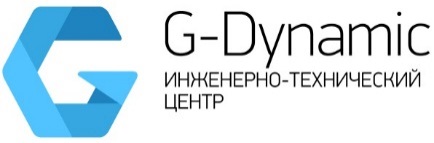 ОБЩЕСТВО С ОГРАНИЧЕННОЙ  ОТВЕТСТВЕННОСТЬЮ «ДЖИ ДИНАМИКА»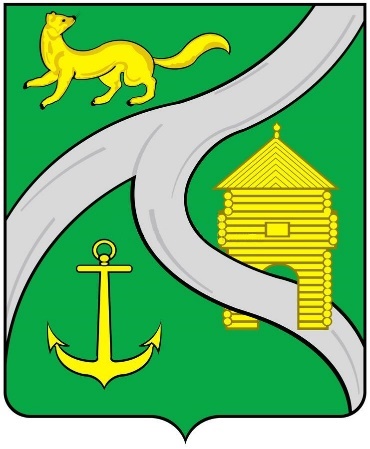 Книга 14. ОБОСНОВЫВАЮЩИЕ МАТЕРИАЛЫ К СХЕМЕ ТЕПЛОСНАБЖЕНИЯРазработка схемы теплоснабжения муниципального образования «город Усть-Кут»на период  2021-2025 гг.и на перспективу до 2028 г.Глава 14 Ценовые (тарифные) последствияИсполнитель: ООО «ДЖИ ДИНАМИКА»г. Санкт-Петербург, 2021 г.ОглавлениеОглавление	2Раздел 1	Тарифно-балансовые расчетные модели теплоснабжения потребителей по каждой системе теплоснабжения	3Раздел 2	Тарифно-балансовые расчетные модели теплоснабжения потребителей по каждой единой системе теплоснабжения	4Раздел 3	Результаты оценки ценовых (тарифных) последствий реализации проектов схемы теплоснабжения на основании разработанных тарифно-балансовых моделей	7Раздел 4	Описание изменений (фактических данных) в оценке ценовых (тарифных) последствий реализации проектов схемы теплоснабжения	44Тарифно-балансовые расчетные модели теплоснабжения потребителей по каждой системе теплоснабженияНа территории города Усть-Кут рассматривается одна система теплоснабжения. В связи с этим тарифно-балансовые расчёты приведены в Разделе 2.Тарифно-балансовые расчетные модели теплоснабжения потребителей по каждой единой системе теплоснабженияНа территории города Усть-Кут рассматривается одна система теплоснабжения. В схеме теплоснабжения для оценки ценовых последствий для потребителей при реализации программ строительства, реконструкции и технического перевооружения систем теплоснабжения используется метод индексации установленных тарифов. При расчёте тарифов с применением метода индексации установленных тарифов необходимая валовая выручка регулируемой организации включает в себя текущие расходы, амортизацию основных средств и прибыль регулируемой организации. В соответствии с действующим в сфере государственного ценового регулирования законодательством тариф на тепловую энергию, отпускаемую организацией, должен обеспечивать покрытие как экономически обоснованных расходов организации, так и обеспечивать достаточные средства для финансирования мероприятий по надёжному функционированию и развитию систем теплоснабжения.Тариф ежегодно пересматривается и устанавливается органом исполнительной власти субъекта РФ в области государственного регулирования цен (тарифов) с учётом изменения экономически обоснованных расходов организации и возможных изменений условий реализации инвестиционной программы.Законодательством определён механизм ограничения предельной величины тарифов путём установления ежегодных предельных индексов роста, а также механизм ограничения предельной величины платы за ЖКУ для граждан путём установления ежегодных предельных индексов роста.При этом возмещение затрат на реализацию ИП организации, осуществляющей регулируемые виды деятельности в сфере теплоснабжения, может потребовать установления для организации тарифов на уровне выше установленного федеральным органом предельного максимального уровня.Решение об установлении для организации тарифов на уровне выше предельного максимального принимается органом исполнительной власти субъекта РФ в области государственного регулирования тарифов (цен) самостоятельно и не требует согласования с федеральным органом исполнительной власти в области государственного регулирования тарифов в сфере теплоснабжения.Для анализа влияния реализации мероприятий, предложенных в схеме теплоснабжения, на цену тепловой энергии, в данной работе были разработаны два варианта развития системы теплоснабжения г. Усть-Кут. Для дальнейшего анализа выбран Сценарий  №2 со строительством ИТП и пластинчатых теплообменников у потребителей. Далее проанализируем данный вариант с двумя подвариантами:2а – без закрытия системы ГВС2б – с закрытием системы ГВС.В разработанных вариантах учтены необходимые расходы на капитальный ремонт тепловых сетей и определены расходы на реализацию инвестиционных программ в тарифах и сроки их включения в тарифы, которые обеспечивают баланс интересов эксплуатирующих организаций и потребителей услуг теплоснабжения.Показатели производственной программы, принятые в расчёт ценовых последствий реализации мероприятий, предложенных в схеме теплоснабжения, определены с учётом:- плановых объёмов полезного отпуска тепловой энергии (мощности), с учётом изменения тепловых нагрузок потребителей тепловой энергии на перспективный период;- изменения технико-экономических показателей, показателей тепловой экономичности по тепловым источникам и снижения потерь тепловой энергии при транспортировке и постепенном вводе в эксплуатацию объектов инвестирования, выполнении капитальных ремонтов тепловых сетей и завершении реализации мероприятий схемы теплоснабжения к 2028 г.В расчётах по теплоисточникам и по тепловым сетям приняты следующие основные производственные издержки:- затраты на топливо;- затраты на покупную электроэнергию, воду и канализацию стоков;- амортизационные отчисления;- затраты на оплату труда персонала, страховые отчисления, рассчитываемые исходя из фонда заработной платы;- затраты на ремонт;- прочие затраты / цеховые расходы / общехозяйственные расходы / налоги, входящие в себестоимость. Расходы по статьям затрат определялись следующим образом:Затраты на топливо определены исходя из годового расхода топлива на каждом из тепловых источников, учитывающего улучшение показателей при реализации Схемы теплоснабжения и цены топлива.На котельных в качестве топлива используется природный газ. Цена на энергоресурс определена на основе действующей оптовой цены на ресурсы с учётом данных о структуре себестоимости услуги теплоснабжения РСО за 2021 год и с использованием соответствующих индексов-дефляторов для расчётов на весь период действия Схемы теплоснабжения (до 2028г.).Затраты на покупную электроэнергию, воду и канализацию стоков определены исходя из годового расхода ресурсов и цены, рассчитанной на основе фактической/установленной цены за 2021 г. с использованием соответствующих индексов-дефляторов.Амортизация оборудования в части амортизации существующего оборудования принята без изменений. Амортизация основных фондов, образованных в результате нового строительства, модернизации и технического перевооружения основных производственных фондов при реализации схемы теплоснабжения, определена линейным методом, исходя из стоимости объектов основных средств и срока их полезного использования, переделённого в соответствии с Постановлением Правительства РФ от 01.01.2002 № 1 «О классификации основных средств, включаемых в амортизационные группы».Численность промышленно-производственного персонала тепловых источников и тепловых сетей определена на основании «Рекомендаций по нормированию труда работников энергетического хозяйства» Часть 1. Нормативы численности рабочих котельных установок и тепловых сетей (переизданные), утверждённых Приказом Госстроя России от 22.03.1999 № 65.Прогноз отчислений на социальные нужды составляет 30 % и остается неизменным до конца анализируемого периода.Затраты на ремонты по объектам инвестирования (в части нового строительства) определены в соответствии с СО 34.20.609-2003 «Методические рекомендации по определению нормативной величины затрат на техническое обслуживание и ремонт энергооборудования, зданий и сооружений электростанций» и СО 34.20.611-2003 «Нормативы затрат на ремонт в процентах от балансовой стоимости конкретных видов основных средств электростанций».При этом расчёт необходимых расходов на ремонт по объектам инвестирования выполнен исходя из допущения, что в первые годы (3 года по источникам тепла и 5 лет по тепловым сетям) вновь возведённые/реконструированные объекты расходов на ремонт не требуют. В последующий период (2 года по тепловым источникам и 5 лет по тепловым сетям) расходы на ремонт по каждому объекту постепенно увеличиваются до нормативных затрат и далее рассчитываются в соответствии с нормативами.Кроме того, в составе необходимой валовой выручки учтены определённые ранее затраты на замену ветхих тепловых сетей, выработавших нормативный срок эксплуатации.Прогноз прочих расходов выполнен в соответствии индексом-дефлятором потребительских цен.Индексы-дефляторы (табл. 2.1) принятые для прогноза производственных расходов и тарифов на покупные энергоносители и воду определены на основе Прогнозов социально-экономического развития РФ на период до 2028 г. (данные сайта МЭР от 28.11.2018) и на период до 2024 года (данные сайта МЭР от 30.09.2019г.)Таблица 2.1 – Индексы-дефляторы, принятые для прогноза производственных расходов и тарифов на покупные энергоносители и водуРасчёт тарифов на тепловую энергию выполнен с учётом следующего:- за базовый период принят 2020 г.;- производственные расходы товарного отпуска тепловой энергии на 2020 г. приняты по материалам тарифных дел (распределение расходов по статьям затрат выполнено на основе данных ТСО);- производственные расходы на отпуск тепловой энергии потребителям и на услуги по передаче тепловой энергии по тепловым сетям сформированы по статьям, структура которых предоставлена ТСО.Расчёт тарифов на тепловую энергию выполнен с учётом реализации мероприятий, предложенных в схеме теплоснабжения (с учётом изменения балансов и с учётом индексов-дефляторов Минэкономразвития РФ по статьям расходов).Прогнозные тарифы определены на основе тарифно-балансовых моделей и могут пересматриваться по мере появления уточнённых прогнозов социально-экономического развития по данным Минэкономразвития РФ (прогнозов роста цен на топливо и электроэнергию, ИПЦ и других индексов-дефляторов) и с учётом возможного изменения условий реализации мероприятий схемы теплоснабжения.Расчеты ценовых (тарифных) последствий выполнены на основе тарифно-балансовых моделей с учётом проведения инвестиционных мероприятий по развитию системы теплоснабжения, прогноза МЭР, без указанных мероприятий, а также прогнозного тарифа, рассчитанного по методике Минэнерго России. Результаты с учётом мероприятий, предложенных в схеме теплоснабжения, и устанавливаемых тарифов с учётом индексов-дефляторов на тепловую энергию представлены ниже.Результаты оценки ценовых (тарифных) последствий реализации проектов схемы теплоснабжения на основании разработанных тарифно-балансовых моделей3.1 Тарифно-балансовые расчетные модели теплоснабжения потребителей по каждой системе теплоснабжения При расчете тарифных последствий для потребителей города Усть-Кут в сфере теплоснабжения были рассмотрены тарифы для следующих предприятий и источников тепловой энергии:ООО «Усть-Кутские тепловые сети и котельные» (котельные «Лена», ЯГУ». «Паниха», «РТС», «Берюсинка-2»);ООО «Энергосфера-Иркутск» (котельные «ЗГР» и «Лена-Восточная (новая»);ООО «Ленская тепловая компания» (котельная «РЭБ новая»);ООО «Ленатеплоинвест»;ООО «Стимул»;ЗАО «Санаторий Усть-Кут».При регулировании тарифов в сфере теплоснабжения в Иркутской области для организаций, действующих в городе Усть-Кут, применяются долгосрочные экономически обоснованные тарифы.Таблица 3.1 – Тарифно-балансовая модель котельных ООО «Усть-Кутские тепловые сети и котельные» в зоне деятельности единой теплоснабжающей организации с учетом предложений по техническому перевооружению Таблица 3.2 – Тарифно-балансовая модель котельных ООО «Энергосфера-Иркутск» в зоне деятельности единой теплоснабжающей организации с учетом предложений по техническому перевооружению Таблица 3.3 – Тарифно-балансовая модель котельных ООО «Ленская тепловая компания» в зоне деятельности единой теплоснабжающей организации с учетом предложений по техническому перевооружению Таблица 3.4 – Тарифно-балансовая модель котельных ООО «Стимул» в зоне деятельности единой теплоснабжающей организации с учетом предложений по техническому перевооружению Таблица 3.5 – Тарифно-балансовая модель котельных ЗАО «Санаторий Усть-Кут» в зоне деятельности единой теплоснабжающей организации с учетом предложений по техническому перевооружению Таблица 3.6 – Тарифно-балансовая модель котельных ООО «Ленатеплоинвест» в зоне деятельности единой теплоснабжающей организации с учетом предложений по техническому перевооружению Таблица 3.7 – Тарифно-балансовая модель объектов генерации ООО «Усть-Кутские тепловые сети и котельные» в зоне деятельности единой теплоснабжающей организации с учетом предложений по техническому перевооружениюТаблица 3.8 – Тарифно-балансовая модель объектов генерации ООО «Энергосфера-Иркутск» в зоне деятельности единой теплоснабжающей организации с учетом предложений по техническому перевооружениюТаблица 3.9 – Тарифно-балансовая модель объекта генерации ООО «Ленская тепловая компания» в зоне деятельности единой теплоснабжающей организации с учетом предложений по техническому перевооружениюТаблица 3.10 – Тарифно-балансовая модель объекта генерации ООО «Стимул» в зоне деятельности единой теплоснабжающей организации с учетом предложений по техническому перевооружениюТаблица 3.11 – Тарифно-балансовая модель объекта генерации ЗАО «Санаторий Усть-Кут» в зоне деятельности единой теплоснабжающей организации с учетом предложений по техническому перевооружениюТаблица 3.12 – Тарифно-балансовая модель объектов генерации ООО «Ленатеплоинвест» в зоне деятельности единой теплоснабжающей организации с учетом предложений по техническому перевооружениюТаблица 3.13 – Тарифно-балансовая модель конечного тарифа ООО «Усть-Кутские тепловые сети и котельные» в зоне деятельности единой теплоснабжающей организации с учетом предложений по техническому перевооружению, руб./Гкал (без НДС) Таблица 3.14 – Тарифно-балансовая модель конечного тарифа ООО «Энергосфера-Иркутск» в зоне деятельности единой теплоснабжающей организации с учетом предложений по техническому перевооружению, руб./Гкал (без НДС) Таблица 3.15 – Тарифно-балансовая модель конечного тарифа ООО «Ленская тепловая компания» в зоне деятельности единой теплоснабжающей организации с учетом предложений по техническому перевооружению, руб./Гкал (без НДС) Таблица 3.16 – Тарифно-балансовая модель конечного тарифа ООО «Стимул» в зоне деятельности единой теплоснабжающей организации с учетом предложений по техническому перевооружению, руб./Гкал (без НДС) Таблица 3.17 – Тарифно-балансовая модель конечного тарифа ЗАО «Санаторий Усть-Кут» в зоне деятельности единой теплоснабжающей организации с учетом предложений по техническому перевооружению, руб./Гкал (без НДС) Таблица 3.18 – Тарифно-балансовая модель конечного тарифа ООО «Ленатеплоинвест» в зоне деятельности единой теплоснабжающей организации с учетом предложений по техническому перевооружению, руб./Гкал (без НДС) 3.2 Тарифно-балансовые расчетные модели теплоснабжения потребителей по каждой единой теплоснабжающей организацииТарифно-балансовые расчетные модели теплоснабжения потребителей по каждой единой теплоснабжающей организации приведены в таблицах ниже.Таблица 3.19 – Тарифно-балансовая модель котельных ООО «Усть-Кутские тепловые сети и котельные» в зоне деятельности единой теплоснабжающей организации с учетом предложений по техническому перевооружению Таблица 3.20 – Тарифно-балансовая модель объектов генерации ООО «Усть-Кутские тепловые сети и котельные» в зоне деятельности единой теплоснабжающей организации с учетом предложений по техническому перевооружениюТаблица 3.21 – Тарифно-балансовая модель конечного тарифа ООО «Усть-Кутские тепловые сети и котельные» в зоне деятельности единой теплоснабжающей организации с учетом предложений по техническому перевооружению, руб./Гкал (без НДС) Таблица 3.22 – Тарифно-балансовая модель котельных ООО «Энергосфера-Иркутск» в зоне деятельности единой теплоснабжающей организации с учетом предложений по техническому перевооружению Таблица 3.23 – Тарифно-балансовая модель объектов генерации ООО «Энергосфера-Иркутск» в зоне деятельности единой теплоснабжающей организации с учетом предложений по техническому перевооружениюТаблица 3.24 – Тарифно-балансовая модель конечного тарифа ООО «Энергосфера-Иркутск» в зоне деятельности единой теплоснабжающей организации с учетом предложений по техническому перевооружению, руб./Гкал (без НДС) Таблица 3.25 – Тарифно-балансовая модель котельных ООО «Ленская тепловая компания» в зоне деятельности единой теплоснабжающей организации с учетом предложений по техническому перевооружению Таблица 3.26 – Тарифно-балансовая модель объекта генерации ООО «Ленская тепловая компания» в зоне деятельности единой теплоснабжающей организации с учетом предложений по техническому перевооружениюТаблица 3.27 – Тарифно-балансовая модель конечного тарифа ООО «Ленская тепловая компания» в зоне деятельности единой теплоснабжающей организации с учетом предложений по техническому перевооружению, руб./Гкал (без НДС) Рисунок 3.1 - График тарифных последствий для потребителя при реализации программы строительства, реконструкции и технического перевооружения системы теплоснабжения (для котельной «Лена» OOO «Усть-Кутские тепловые сети и котельные»)Как видно из рисунка расчетный тариф к 2028 году ниже предельно допустимого уровня.Рисунок 3.2 - График тарифных последствий для потребителя при реализации программы строительства, реконструкции и технического перевооружения системы теплоснабжения (для котельной «ЯГУ» OOO «Усть-Кутские тепловые сети и котельные»)Как видно из рисунка расчетный тариф к 2028 году выше предельно допустимого уровня.Рисунок 3.3 - График тарифных последствий для потребителя при реализации программы строительства, реконструкции и технического перевооружения системы теплоснабжения (для котельной «Паниха» OOO «Усть-Кутские тепловые сети и котельные»)Как видно из рисунка расчетный тариф к 2028 году выше предельно допустимого уровня.Рисунок 3.4 - График тарифных последствий для потребителя при реализации программы строительства, реконструкции и технического перевооружения системы теплоснабжения (для котельных «РТС» и «Бирюсинка-2» OOO «Усть-Кутские тепловые сети и котельные»)Как видно из рисунка расчетный тариф к 2028 году выше предельно допустимого уровня.Рисунок 3.5 - График тарифных последствий для потребителя при реализации программы строительства, реконструкции и технического перевооружения системы теплоснабжения (для OOO «Энергосфера-Иркутск»)Как видно из рисунка расчетный тариф к 2028 году выше предельно допустимого уровня.Рисунок 3.6 - График тарифных последствий для потребителя при реализации программы строительства, реконструкции и технического перевооружения системы теплоснабжения (для OOO «Ленская тепловая компания»)Как видно из рисунка расчетный тариф к 2028 году выше предельно допустимого уровня.Рисунок 3.7 - График тарифных последствий для потребителя при реализации программы строительства, реконструкции и технического перевооружения системы теплоснабжения (для OOO «Стимул»)Как видно из рисунка расчетный тариф к 2028 году выше предельно допустимого уровня.Рисунок 3.8 - График тарифных последствий для потребителя при реализации программы строительства, реконструкции и технического перевооружения системы теплоснабжения (для ЗАO «Санаторий Усть-Кут»)Как видно из рисунка расчетный тариф к 2028 году ниже предельно допустимого уровня.Рисунок 3.9 - График тарифных последствий для потребителя при реализации программы строительства, реконструкции и технического перевооружения системы теплоснабжения (для OOO «Ленатеплоинвест»)Как видно из рисунка расчетный тариф к 2028 году ниже предельно допустимого уровня.Описание изменений (фактических данных) в оценке ценовых (тарифных) последствий реализации проектов схемы теплоснабженияГлава 14 «Ценовые (тарифные) последствия сформирована и актуализирована в соответствии с Постановление Правительства РФ от 3 апреля 2018 г. № 405 "О внесении изменений в некоторые акты Правительства Российской Федерации”.Разработчик:Генеральный директорООО «Джи Динамика»____________________А.С. Ложкин«____» ___________ 2021 г.Заказчик:МКУ «Служба заказчика по ЖКХ»УКМО (ГП)______________________  А.В. Жданов«____» ___________ 2021 г. Параметр202020212022202320242025202620272028Индекс-дефлятор в строительстве1,0421,0411,0511,0431,0441,0461,0461,0461,046ИПЦ среднегодовой1,0301,0371,0401,0401,0401,0401,0401,0401,040Индекс-дефлятор водоснабжение/ водоотведение1,0421,0401,0401,0401,0401,0401,0401,0401,040Индекс-дефлятор тепловая энергия1,0411,0401,0401,0401,0401,0401,0351,0351,035Индекс-дефлятор на газ1,0301,0301,0301,0301,0301,0401,0381,0381,035Индекс-дефлятор на уголь1,0491,0461,0481,0491,0501,0451,0451,0431,042Индекс-дефлятор электроэнергия1,0301,0301,0301,0301,0301,0401,0401,0391,039ПоказателиЕд. изм.202020212022202320242025202620272028OOO "Усть-Кутские тепловые сети и котельные"OOO "Усть-Кутские тепловые сети и котельные"OOO "Усть-Кутские тепловые сети и котельные"OOO "Усть-Кутские тепловые сети и котельные"OOO "Усть-Кутские тепловые сети и котельные"OOO "Усть-Кутские тепловые сети и котельные"OOO "Усть-Кутские тепловые сети и котельные"OOO "Усть-Кутские тепловые сети и котельные"OOO "Усть-Кутские тепловые сети и котельные"OOO "Усть-Кутские тепловые сети и котельные"OOO "Усть-Кутские тепловые сети и котельные"Котельная "Лена" (ул. Кирова, стр. 105)Котельная "Лена" (ул. Кирова, стр. 105)Котельная "Лена" (ул. Кирова, стр. 105)Котельная "Лена" (ул. Кирова, стр. 105)Котельная "Лена" (ул. Кирова, стр. 105)Котельная "Лена" (ул. Кирова, стр. 105)Котельная "Лена" (ул. Кирова, стр. 105)Котельная "Лена" (ул. Кирова, стр. 105)Котельная "Лена" (ул. Кирова, стр. 105)Котельная "Лена" (ул. Кирова, стр. 105)Котельная "Лена" (ул. Кирова, стр. 105)Затраты на выработку тепловой энергииОперационные расходытыс. руб.157 572,50161 669,40166 134,71171 052,30176 115,44181 328,46186 695,78192 221,98197 911,75Сырье, основные материалы, в том числе:тыс. руб.18 992,0019 485,8020 024,0020 616,7121 226,9621 855,2822 502,2023 168,2623 854,04материалы на ремонттыс. руб.18 992,0019 485,8020 024,0020 616,7121 226,9621 855,2822 502,2023 168,2623 854,04Вспомогательные материалы, в том числе:тыс. руб.1 484,701 523,301 565,371 611,711 659,421 708,531 759,111 811,181 864,79материалы на эксплуатациютыс. руб.---------другие материалытыс. руб.1 484,701 523,301 565,371 611,711 659,421 708,531 759,111 811,181 864,79Вода на технологические целитыс. руб.1 597,901 574,401 619,441 684,221 734,071 785,401 829,411 874,511 920,71Плата за пользование водными объектамитыс. руб.---------Работы и услуги производственного характератыс. руб.7 682,607 882,308 100,018 339,778 586,638 840,799 102,489 371,919 649,32в том числе услуги по подрядному ремонтутыс. тут---------услуги транспортатыс. руб.---------услуги по пуско-наладкетыс. руб.---------расходы по испытаниям и опытамтыс. руб.---------иные работы и услугитыс. руб.7 682,607 882,308 100,018 339,778 586,638 840,799 102,489 371,919 649,32Услуги водоотведениятыс. руб.673,30797,50829,40862,58897,08932,96970,281 009,091 049,46Топливо на технологические целитыс. руб.313 315,80305 873,30338 899,44352 272,62361 551,17371 782,87383 434,53389 452,94396 585,30Покупная энергия всего, в том числе:тыс. руб.62 056,2061 086,0063 101,8465 057,9967 009,7368 886,0170 677,0472 302,6273 965,58покупная электрическая энергия на технологические целитыс. руб.62 056,2061 086,0063 101,8465 057,9967 009,7368 886,0170 677,0472 302,6273 965,58покупная тепловая энергия от ведомственных котельныхтыс. руб.---------энергия на хозяйственные нуждытыс. руб.---------Затраты на оплату трудатыс. руб.121 021,70124 168,30127 597,83131 374,72135 263,42139 267,21143 389,52147 633,85152 003,81Отчисления на социальные нуждытыс. руб.36 548,6037 498,8038 571,6739 675,1740 849,5542 058,7043 303,6444 585,4245 905,15Амортизация основных средствтыс. руб.1 539,202 938,602 938,602 938,602 938,602 938,602 938,602 938,602 938,60Прочие затраты всего, в том числе:тыс. руб.8 391,508 609,708 847,509 109,399 379,029 656,649 942,4810 236,7810 539,79целевые средства на НИОКРтыс. руб.---------средства на страхованиетыс. руб.---------отчисления в ремонтный фонд (в случае его формирования)тыс. руб.---------водный налог (ГЭС)тыс. руб.---------непроизводственные расходы (налоги и другие обязательные платежи и сборы)тыс. руб.278,1094,70798,06548,18671,56419,82545,08291,47418,63плата за предельно допустимые выбросы (сбросы)тыс. руб.276,7093,30279,4794,23282,2695,18285,0896,13287,94налог на землютыс. руб.---------налог на имуществотыс. руб.0,000,00517,19452,54387,90323,25258,60193,95129,30транспортный налогтыс. руб.1,401,401,401,401,401,401,401,401,40другие затраты, относимые на себестоимость продукции, всего, в том числе:тыс. руб.2 754,402 524,402 950,602 950,602 950,602 950,602 950,602 950,602 950,60арендная плататыс. руб.2 754,402 524,402 776,843 054,523 359,983 695,974 065,574 472,134 919,34Итого расходовтыс. руб.582 636,70580 511,10623 600,41644 930,89662 661,36681 013,59701 331,51715 704,54731 836,13Расчетные расходы по производству продукции (услуг)тыс. руб.582 636,70580 511,10616 360,95637 494,80655 105,70673 406,67693 603,56707 821,18723 775,08Прибыль всего, в том числе:тыс. руб.38 196,9025 815,9027 458,8928 400,4029 184,9730 000,2830 900,0531 533,4432 244,19капитальные вложениятыс. руб.38 196,9025 815,9027 458,8928 400,4029 184,9730 000,2830 900,0531 533,4432 244,19дивиденды по акциямтыс. руб.---------прибыль на прочие цели, в том числе:тыс. руб.---------% за пользование кредитомтыс. руб.---------услуги банкатыс. руб.---------расходы на демонтаж основных фондовтыс. руб.---------затраты на обучение и подготовку персоналатыс. руб.---------прибыль, облагаемая налогомтыс. руб.38 196,9025 815,9027 458,8928 400,4029 184,9730 000,2830 900,0531 533,4432 244,19Налоги, сборы, платежи, всего, в том числе:тыс. руб.6 578,806 548,706 864,727 100,107 296,247 500,077 725,017 883,368 061,05на прибыльтыс. руб.6 300,706 454,007 239,467 436,097 555,667 606,937 727,957 883,368 061,05плата за выбросы загрязняющих веществтыс. руб.276,7093,30279,4794,23282,2695,18285,0896,13287,94другие налоги и обязательные сборы и платежитыс. руб.1,401,401,401,401,401,401,401,401,40Корректировка НВВ в связи с изменением (неисполнением) инвестиционной программытыс. руб.-2 336,30275,500,000,000,000,000,000,000,00Необходимая валовая выручкатыс. руб.618 497,30606 602,50651 059,30673 331,29691 846,32711 013,87732 231,56747 237,98764 080,32Тариф на производство тепловой энергиируб./Гкал2 208,382 165,912 160,752 221,602 293,722 361,222 425,172 509,182 593,61Котельная "ЯГУ" (ул. Балахня, 1В)Котельная "ЯГУ" (ул. Балахня, 1В)Котельная "ЯГУ" (ул. Балахня, 1В)Котельная "ЯГУ" (ул. Балахня, 1В)Котельная "ЯГУ" (ул. Балахня, 1В)Котельная "ЯГУ" (ул. Балахня, 1В)Котельная "ЯГУ" (ул. Балахня, 1В)Котельная "ЯГУ" (ул. Балахня, 1В)Котельная "ЯГУ" (ул. Балахня, 1В)Котельная "ЯГУ" (ул. Балахня, 1В)Котельная "ЯГУ" (ул. Балахня, 1В)Затраты на выработку тепловой энергииОперационные расходытыс. руб.10 880,0010 440,9010 729,2811 046,8611 373,8511 710,5210 621,608 364,228 611,80Сырье, основные материалы, в том числе:тыс. руб.565,60565,60581,22598,43616,14634,38653,15672,49692,39материалы на ремонттыс. руб.554,50565,60581,22598,43616,14634,38653,15672,49692,39Вспомогательные материалы, в том числе:тыс. руб.132,40165,40169,97175,00180,18185,51191,00196,66202,48материалы на эксплуатациютыс. руб.0,0031,3032,1633,1234,1035,1136,1537,2238,32специальная одеждатыс. руб.132,40112,60115,71119,14122,66126,29130,03133,88137,84хозяйственные инвентарь и другие вспомогательные материалытыс. руб.0,0021,5022,0922,7523,4224,1124,8325,5626,32Плата за пользование водными объектамитыс. руб.---------Работы и услуги производственного характератыс. руб.531,90140,80144,69148,97153,38157,92162,60167,41172,36в том числе услуги по подрядному ремонтутыс. тут---------услуги транспортатыс. руб.435,10иные работы и услугитыс. руб.96,70140,80144,69148,97153,38157,92162,60167,41172,36услуги водоснабжениятыс. руб.---------услуги по пуско-наладкетыс. руб.---------расходы по испытаниям и опытамтыс. руб.---------Вода на технологические целитыс. руб.94,2092,5096,20100,05104,05108,21112,54117,04121,72Топливо на технологические целитыс. руб.9 204,609 317,109 632,519 950,3710 278,7410 617,939 654,297 642,467 879,38Покупная энергия всего, в том числе:тыс. руб.2 028,701 983,502 029,122 073,762 117,312 157,541 910,961 440,151 440,15покупная электрическая энергия на технологические целитыс. руб.2 028,701 983,502 029,122 073,762 117,312 157,541 910,961 440,151 440,15покупная тепловая энергия от ведомственных котельныхтыс. руб.---------энергия на хозяйственные нуждытыс. руб.---------Затраты на оплату трудатыс. руб.9 479,509 562,409 826,5110 117,3810 416,8510 725,199 607,117 319,707 536,36Отчисления на социальные нуждытыс. руб.2 862,802 887,902 967,613 055,453 145,893 239,012 901,352 210,552 275,98Амортизация основных средствтыс. руб.0,0012,8012,8012,8012,8012,8012,8012,8012,80Прочие затраты всего, в том числе:тыс. руб.170,606,706,897,097,307,517,747,978,20целевые средства на НИОКРтыс. руб.---------средства на страхованиетыс. руб.---------отчисления в ремонтный фонд (в случае его формирования)тыс. руб.---------водный налог (ГЭС)тыс. руб.---------непроизводственные расходы (налоги и другие обязательные платежи и сборы)тыс. руб.0,002,803,003,103,203,303,403,513,62плата за предельно допустимые выбросы (сбросы)тыс. руб.0,002,803,003,103,203,303,403,513,62налог на землютыс. руб.---------налог на имуществотыс. руб.0,000,002,251,971,691,411,130,840,56транспортный налогтыс. руб.---------другие затраты, относимые на себестоимость продукции, всего, в том числе:тыс. руб.840,40842,80842,90843,00843,10843,20843,30843,41843,51арендная плататыс. руб.840,40840,40840,40840,40840,40840,40840,40840,40840,40Итого расходовтыс. руб.25 910,7025 580,3026 315,6727 087,3727 880,6328 693,9126 061,3820 634,9821 189,52Расчетные расходы по производству продукции (услуг)тыс. руб.25 910,7025 580,3026 315,6727 087,3727 880,6328 693,9126 061,3820 634,9821 189,52Прибыль всего, в том числе:тыс. руб.капитальные вложениятыс. руб.---------дивиденды по акциямтыс. руб.---------прибыль на прочие цели, в том числе:тыс. руб.---------% за пользование кредитомтыс. руб.---------услуги банкатыс. руб.---------расходы на демонтаж основных фондовтыс. руб.---------затраты на обучение и подготовку персоналатыс. руб.---------прибыль, облагаемая налогомтыс. руб.---------Налоги, сборы, платежи, всего, в том числе:тыс. руб.0,002,803,003,103,203,303,403,513,62на прибыльтыс. руб.0,000,000,000,000,000,000,000,000,00плата за выбросы загрязняющих веществтыс. руб.0,002,803,003,103,203,303,403,513,62другие налоги и обязательные сборы и платежитыс. руб.---------Корректировка НВВ в связи с изменением (неисполнением) инвестиционной программытыс. руб.52,227,200,000,000,000,000,000,000,00Необходимая валовая выручкатыс. руб.25 962,9025 607,5026 315,6727 087,3727 880,6328 693,9126 061,3820 634,9821 189,52Тариф на производство тепловой энергиируб./Гкал2 805,282 542,222 612,522 689,132 767,892 848,622 973,383 176,133 261,48Котельная "Паниха" (ул. Полевая, 6А)Котельная "Паниха" (ул. Полевая, 6А)Котельная "Паниха" (ул. Полевая, 6А)Котельная "Паниха" (ул. Полевая, 6А)Котельная "Паниха" (ул. Полевая, 6А)Котельная "Паниха" (ул. Полевая, 6А)Котельная "Паниха" (ул. Полевая, 6А)Котельная "Паниха" (ул. Полевая, 6А)Котельная "Паниха" (ул. Полевая, 6А)Котельная "Паниха" (ул. Полевая, 6А)Котельная "Паниха" (ул. Полевая, 6А)Затраты на выработку тепловой энергииОперационные расходытыс. руб.13 869,5012 104,8012 439,1312 807,3313 186,4313 576,7513 978,6214 392,3914 818,40Сырье, основные материалы, в том числе:тыс. руб.699,20699,20718,51739,78761,68784,22807,44831,34855,94материалы на ремонттыс. руб.699,20699,20718,51739,78761,68784,22807,44831,34855,94Вспомогательные материалы, в том числе:тыс. руб.166,90193,50198,84204,73210,79217,03223,45230,07236,88материалы на эксплуатациютыс. руб.0,0037,1038,1239,2540,4241,6142,8444,1145,42специальная одеждатыс. руб.166,90135,00138,73142,84147,06151,42155,90160,51165,26хозяйственные инвентарь и другие вспомогательные материалытыс. руб.0,0021,4021,9922,6423,3124,0024,7125,4426,20Плата за пользование водными объектамитыс. руб.---------Работы и услуги производственного характератыс. руб.651,80127,80131,33135,22139,22143,34147,58151,95156,45в том числе услуги по подрядному ремонтутыс. тут---------услуги транспортатыс. руб.525,600,000,000,000,000,000,000,000,00иные работы и услуги, производственного характера тыс. руб.126,20127,80131,33135,22139,22143,34147,58151,95156,45услуги водоснабжениятыс. руб.---------услуги по пуско-наладкетыс. руб.---------расходы по испытаниям и опытамтыс. руб.---------Вода на технологические целитыс. руб.279,40277,80288,91300,47312,49324,99337,99351,51365,57Топливо на технологические целитыс. руб.10 509,009 732,6010 116,4710 450,3310 795,1510 871,7211 208,7510 691,3511 022,78Покупная энергия всего, в том числе:тыс. руб.2 171,502 341,602 418,872 493,862 568,672 640,602 411,232 466,692 523,43покупная электрическая энергия на технологические целитыс. руб.2 171,502 341,602 418,872 493,862 568,672 640,602 411,232 466,692 523,43покупная тепловая энергия от ведомственных котельныхтыс. руб.---------энергия на хозяйственные нуждытыс. руб.---------Затраты на оплату трудатыс. руб.12 187,9011 077,8011 383,7711 720,7312 067,6612 424,8612 792,6413 171,3013 561,17Отчисления на социальные нуждытыс. руб.3 680,803 345,503 437,903 539,663 644,433 752,313 863,383 977,734 095,47Амортизация основных средствтыс. руб.0,0038,6038,6038,6038,6038,6038,6038,6038,60Прочие затраты всего, в том числе:тыс. руб.163,706,506,686,887,087,297,517,737,96целевые средства на НИОКРтыс. руб.---------средства на страхованиетыс. руб.---------отчисления в ремонтный фонд (в случае его формирования)тыс. руб.---------водный налог (ГЭС)тыс. руб.---------непроизводственные расходы (налоги и другие обязательные платежи и сборы)тыс. руб.0,004,805,005,205,505,705,936,176,41плата за предельно допустимые выбросы (сбросы)тыс. руб.0,004,805,005,205,505,705,936,176,41налог на землютыс. руб.---------налог на имуществотыс. руб.--6,795,945,104,253,402,551,70транспортный налогтыс. руб.---------другие затраты, относимые на себестоимость продукции, всего, в том числе:тыс. руб.1 404,501 356,801 367,941 381,621 395,441 409,391 423,491 437,721 452,10арендная плататыс. руб.1 404,501 354,401 367,941 381,621 395,441 409,391 423,491 437,721 452,10Итого расходовтыс. руб.31 914,7029 202,5030 119,6231 023,0231 951,8132 624,3033 271,3833 364,7134 324,46Расчетные расходы по производству продукции (услуг)тыс. руб.31 914,7029 202,5030 119,6231 023,0231 951,8132 624,3033 271,3833 364,7134 324,46Прибыль всего, в том числе:тыс. руб.---------капитальные вложениятыс. руб.---------дивиденды по акциямтыс. руб.---------прибыль на прочие цели, в том числе:тыс. руб.---------% за пользование кредитомтыс. руб.---------услуги банкатыс. руб.---------расходы на демонтаж основных фондовтыс. руб.---------затраты на обучение и подготовку персоналатыс. руб.---------прибыль, облагаемая налогомтыс. руб.---------Налоги, сборы, платежи, всего, в том числе:тыс. руб.0,004,805,005,205,505,705,936,176,41на прибыльтыс. руб.0,000,000,000,000,000,000,000,000,00плата за выбросы загрязняющих веществтыс. руб.0,004,805,005,205,505,705,936,176,41другие налоги и обязательные сборы и платежитыс. руб.---------Корректировка НВВ в связи с изменением (неисполнением) инвестиционной программытыс. руб.904,70-38,600,000,000,000,000,000,000,00Необходимая валовая выручкатыс. руб.32 819,4029 163,9030 119,6231 023,0231 951,8132 624,3033 271,3833 364,7134 324,46Тариф на производство тепловой энергиируб./Гкал3 811,023 443,823 556,673 663,343 773,023 989,234 068,354 549,754 680,63Котельные "РТС" (ул. Щорса, 2Д), «Бирюсинка-2» (ул. Черноморская, 25А)Котельные "РТС" (ул. Щорса, 2Д), «Бирюсинка-2» (ул. Черноморская, 25А)Котельные "РТС" (ул. Щорса, 2Д), «Бирюсинка-2» (ул. Черноморская, 25А)Котельные "РТС" (ул. Щорса, 2Д), «Бирюсинка-2» (ул. Черноморская, 25А)Котельные "РТС" (ул. Щорса, 2Д), «Бирюсинка-2» (ул. Черноморская, 25А)Котельные "РТС" (ул. Щорса, 2Д), «Бирюсинка-2» (ул. Черноморская, 25А)Котельные "РТС" (ул. Щорса, 2Д), «Бирюсинка-2» (ул. Черноморская, 25А)Котельные "РТС" (ул. Щорса, 2Д), «Бирюсинка-2» (ул. Черноморская, 25А)Котельные "РТС" (ул. Щорса, 2Д), «Бирюсинка-2» (ул. Черноморская, 25А)Котельные "РТС" (ул. Щорса, 2Д), «Бирюсинка-2» (ул. Черноморская, 25А)Котельные "РТС" (ул. Щорса, 2Д), «Бирюсинка-2» (ул. Черноморская, 25А)Затраты на выработку тепловой энергииОперационные расходытыс. руб.42 228,2043 326,2044 522,8745 840,7547 197,6348 594,6850 033,0951 514,0653 038,88Сырье, основные материалы, в том числе:тыс. руб.2 087,602 141,902 201,062 266,212 333,292 402,362 473,472 546,682 622,06материалы на ремонттыс. руб.2 087,602 141,902 201,062 266,212 333,292 402,362 473,472 546,682 622,06Вспомогательные материалы, в том числе:тыс. руб.---------материалы на эксплуатациютыс. руб.---------плата за пользование водными объектамитыс. руб.---------Работы и услуги производственного характератыс. руб.190,70195,60201,00206,95213,08219,39225,88232,56239,45в том числе услуги по подрядному ремонтутыс. тут---------услуги транспортатыс. руб.---------услуги по пуско-наладкетыс. руб.---------расходы по испытаниям и опытамтыс. руб.---------иные работы и услугитыс. руб.190,70195,60201,20209,24215,44221,81227,28232,88238,63Услуги водоотведениятыс. руб.---------Вода на технологические целитыс. руб.142,10207,30215,59224,22233,18242,51252,21262,30272,79Топливо на технологические целитыс. руб.18 301,6015 546,7016 276,6916 531,7617 044,2417 572,6118 117,3618 679,0018 199,01Покупная энергия всего, в том числе:тыс. руб.2 585,002 533,302 616,902 698,022 778,962 856,772 931,052 998,462 877,25покупная электрическая энергия на технологические целитыс. руб.2 585,002 533,302 616,902 698,022 778,962 856,772 931,052 998,462 877,25покупная тепловая энергия от ведомственных котельныхтыс. руб.---------энергия на хозяйственные нуждытыс. руб.---------Затраты на оплату трудатыс. руб.16 592,0017 023,4017 493,5918 011,4018 544,5319 093,4519 658,6220 240,5120 839,63Отчисления на социальные нуждытыс. руб.5 010,805 141,105 283,065 439,445 600,455 766,225 936,906 112,646 293,57Амортизация основных средствтыс. руб.Прочие затраты всего, в том числе:тыс. руб.23 357,9023 965,3024 627,2225 356,1926 106,7326 879,4927 675,1228 494,3129 337,74целевые средства на НИОКРтыс. руб.---------средства на страхованиетыс. руб.---------отчисления в ремонтный фонд (в случае его формирования)тыс. руб.---------водный налог (ГЭС)тыс. руб.---------непроизводственные расходы (налоги и другие обязательные платежи и сборы)тыс. руб.---------плата за предельно допустимые выбросы (сбросы)тыс. руб.---------налог на землютыс. руб.---------налог на имуществотыс. руб.0,000,003,7954,34153,57196,86231,09277,34435,11транспортный налогтыс. руб.---------другие затраты, относимые на себестоимость продукции, всего, в том числе:тыс. руб.---------арендная плататыс. руб.---------Итого расходовтыс. руб.68 267,7066 754,6068 918,9070 788,5273 008,0575 229,6677 501,7079 843,8181 116,61Расчетные расходы по производству продукции (услуг)тыс. руб.68 267,7066 754,6068 918,9070 788,5273 008,0575 229,6677 501,7079 843,8181 116,61Прибыль всего, в том числе:тыс. руб.---------капитальные вложениятыс. руб.---------дивиденды по акциямтыс. руб.---------прибыль на прочие цели, в том числе:тыс. руб.---------% за пользование кредитомтыс. руб.---------услуги банкатыс. руб.---------расходы на демонтаж основных фондовтыс. руб.---------затраты на обучение и подготовку персоналатыс. руб.---------прибыль, облагаемая налогомтыс. руб.---------Налоги, сборы, платежи, всего, в том числе:тыс. руб.---------на прибыльтыс. руб.--плата за выбросы загрязняющих веществтыс. руб.---------другие налоги и обязательные сборы и платежитыс. руб.---------Корректировка НВВ в связи с изменением (неисполнением) инвестиционной программытыс. руб.-1 315,600,000,000,000,000,000,000,000,00Необходимая валовая выручкатыс. руб.66 952,1066 754,6068 918,9070 788,5273 008,0575 229,6677 501,7079 843,8181 116,61Тариф на производство тепловой энергиируб./Гкал2 885,283 128,243 305,653 452,713 560,963 669,323 780,143 894,384 216,08ПоказателиЕд. изм.202020212022202320242025202620272028Котельные и «ЗГР» и «Лена-Восточная (новая)» Котельные и «ЗГР» и «Лена-Восточная (новая)» Котельные и «ЗГР» и «Лена-Восточная (новая)» Котельные и «ЗГР» и «Лена-Восточная (новая)» Котельные и «ЗГР» и «Лена-Восточная (новая)» Котельные и «ЗГР» и «Лена-Восточная (новая)» Котельные и «ЗГР» и «Лена-Восточная (новая)» Котельные и «ЗГР» и «Лена-Восточная (новая)» Котельные и «ЗГР» и «Лена-Восточная (новая)» Котельные и «ЗГР» и «Лена-Восточная (новая)» Котельные и «ЗГР» и «Лена-Восточная (новая)» Котельные и «ЗГР» и «Лена-Восточная (новая)» Затраты на выработку тепловой энергииОперационные расходытыс. руб.51 210,3048 227,0049 559,0351 025,9852 536,3554 091,4255 692,5357 341,0359 038,32Сырье, основные материалы, в том числе:тыс. руб.2 023,301 324,201 360,771 401,051 442,521 485,221 529,191 574,451 621,05материалы на ремонттыс. руб.2 023,301 324,201 360,771 401,051 442,521 485,221 529,191 574,451 621,05Вспомогательные материалы, в том числе:тыс. руб.1 536,601 311,701 347,931 387,831 428,911 471,201 514,751 559,591 605,75материалы на эксплуатациютыс. руб.1 309,601 206,101 239,411 276,101 313,871 352,761 392,801 434,031 476,48специальная одеждатыс. руб.227,00105,60108,52111,73115,04118,44121,95125,56129,27плата за пользование водными объектамитыс. руб.---------Работы и услуги производственного характератыс. руб.15 445,3012 294,3012 633,8713 007,8313 392,8613 789,2914 197,4514 617,7015 050,38в том числе услуги по подрядному ремонтутыс. тут10 735,909 582,009 846,6510 138,1210 438,2010 747,1711 065,2911 392,8211 730,05услуги транспортатыс. руб.---------услуги по пуско-наладкетыс. руб.---------расходы по испытаниям и опытамтыс. руб.---------иные работы и услугитыс. руб.169,20139,60143,46147,70152,07156,58161,21165,98170,89Услуги водоотведениятыс. руб.31,5026,5027,5628,6629,8131,0032,2433,5334,87Вода на технологические целитыс. руб.271,50274,30285,27296,68308,55320,89333,73347,08360,96Топливо на технологические целитыс. руб.30 544,7030 070,7030 642,0631 193,6231 536,7932 104,4532 085,0432 662,5733 250,50Расходы, связанные с созданием нормативных запасов топливатыс. руб.135,60Покупная энергия всего, в том числе:тыс. руб.4 463,104 260,704 401,304 537,744 673,884 804,744 929,675 043,055 159,04покупная электрическая энергия на технологические целитыс. руб.4 463,104 260,704 401,304 537,744 673,884 804,744 929,675 043,055 159,04покупная тепловая энергия от ведомственных котельныхтыс. руб.---------энергия на хозяйственные нуждытыс. руб.---------Затраты на оплату трудатыс. руб.31 782,8033 180,1034 096,5335 105,7936 144,9237 214,8138 316,3739 450,5440 618,27Отчисления на социальные нуждытыс. руб.9 598,4010 020,4010 297,1510 601,9510 915,7711 238,8711 571,5411 914,0612 266,72Амортизация основных средствтыс. руб.1 325,001 032,501 032,501 032,501 032,501 032,501 032,501 032,501 032,50Прочие затраты тыс. руб.422,30116,70119,92123,47127,13130,89134,77138,75142,86целевые средства на НИОКРтыс. руб.---------отчисления в ремонтный фонд (в случае его формирования)тыс. руб.---------водный налог (ГЭС)тыс. руб.---------Средства на страхованиетыс. руб.8,308,508,508,508,508,508,508,508,50Непроизводственные расходы (налоги и другие обязательные платежи и сборы)тыс. руб.350,10270,70252,67230,14207,62185,10162,60140,10117,62плата за предельно допустимые выбросы (сбросы)тыс. руб.4,500,004,684,875,065,265,475,695,92налог на землютыс. руб.---------налог на имуществотыс. руб.339,90265,00242,29219,57196,86174,14151,43128,71106,00транспортный налогтыс. руб.5,705,705,705,705,705,705,705,705,70другие затраты, относимые на себестоимость продукции, всего, в том числе:тыс. руб.107,600,00111,90116,38121,04125,88130,91136,15141,59расходы по сомнительным долгамтыс. руб.107,600,00111,90116,38121,04125,88130,91136,15141,59арендная плататыс. руб.---------Итого расходовтыс. руб.98 046,1094 191,3096 617,9599 072,15101 370,79103 943,36105 979,26108 658,57111 410,62Расчетные расходы по производству продукции (услуг)тыс. руб.98 046,1094 191,3096 617,9599 072,15101 370,79103 943,36105 979,26108 658,57111 410,62Прибыль всего, в том числе:тыс. руб.капитальные вложениятыс. руб.дивиденды по акциямтыс. руб.прибыль на прочие цели, в том числе:тыс. руб.---------% за пользование кредитомтыс. руб.---------услуги банкатыс. руб.---------расходы на демонтаж основных фондовтыс. руб.---------затраты на обучение и подготовку персоналатыс. руб.---------прибыль, облагаемая налогомтыс. руб.---------Налоги, сборы, платежи, всего, в том числе:тыс. руб.350,10270,70252,67230,14207,62185,10162,60140,10117,62на прибыльтыс. руб.0,000,000,000,000,000,000,000,000,00плата за выбросы загрязняющих веществтыс. руб.4,500,004,684,875,065,265,475,695,92другие налоги и обязательные сборы и платежитыс. руб.345,60270,70269,38268,06266,74265,44264,14262,85261,56Выпадающие расходы (излишне полученные доходы) по факту предыдущего годатыс. руб.-2 864,70-5 280,800,000,000,000,000,000,000,00Необходимая валовая выручкатыс. руб.95 181,4088 910,5096 617,9599 072,15101 370,79103 943,36105 979,26108 658,57111 410,62Тариф на производство тепловой энергиируб./Гкал3 577,933 382,253 675,453 768,813 889,543 988,254 161,214 266,414 374,46ПоказателиЕд. изм.202020212022202320242025202620272028Котельная «РЭБ (новая)»Котельная «РЭБ (новая)»Котельная «РЭБ (новая)»Котельная «РЭБ (новая)»Котельная «РЭБ (новая)»Котельная «РЭБ (новая)»Котельная «РЭБ (новая)»Котельная «РЭБ (новая)»Котельная «РЭБ (новая)»Котельная «РЭБ (новая)»Котельная «РЭБ (новая)»Затраты на выработку тепловой энергииОперационные расходытыс. руб.13 190,3013 533,3013 907,2714 320,8514 744,7415 181,1915 629,5416 091,1416 568,60Сырье, основные материалы, в том числе:тыс. руб.313,20321,40330,28340,05350,12360,48371,15382,14393,45материалы на ремонттыс. руб.313,20321,40330,28340,05350,12360,48371,15382,14393,45Вспомогательные материалы, в том числе:тыс. руб.---------материалы на эксплуатациютыс. руб.---------вода на технологические целитыс. руб.13,3013,5014,0414,6015,1915,7916,4217,0817,77плата за пользование водными объектамитыс. руб.---------Работы и услуги производственного характератыс. руб.---------в том числе услуги по подрядному ремонтутыс. тут---------услуги транспортатыс. руб.---------услуги водоснабжениятыс. руб.---------услуги по пуско-наладкетыс. руб.---------расходы по испытаниям и опытамтыс. руб.---------Топливо на технологические целитыс. руб.21 784,6022 850,8021 842,1921 676,3722 066,5422 463,7422 868,0923 279,7123 698,75Покупная энергия всего, в том числе:тыс. руб.2 919,003 040,902 374,782 448,402 521,862 592,472 659,872 721,052 783,63покупная электрическая энергия на технологические целитыс. руб.2 919,003 040,902 374,782 448,402 521,862 592,472 659,872 721,052 783,63покупная тепловая энергия от ведомственных котельныхтыс. руб.---------энергия на хозяйственные нуждытыс. руб.---------Затраты на оплату трудатыс. руб.12 447,4012 771,1013 123,8413 512,3013 912,2714 324,0714 748,0615 184,6115 634,07Отчисления на социальные нуждытыс. руб.3 759,103 856,903 963,404 080,724 201,504 325,874 453,924 585,754 721,49Амортизация основных средствтыс. руб.7 623,907 034,307 034,307 034,307 034,307 034,307 034,307 034,307 034,30Прочие затраты всего, в том числе:тыс. руб.254,40261,00268,21276,15284,32292,74301,40310,32319,51целевые средства на НИОКРтыс. руб.---------Средства на страхованиетыс. руб.---------плата за предельно допустимые выбросы (сбросы)тыс. руб.---------отчисления в ремонтный фонд (в случае его формирования)тыс. руб.---------водный налог (ГЭС)тыс. руб.---------непроизводственные расходы (налоги и другие обязательные платежи и сборы)тыс. руб.901,80868,80714,05559,29404,54249,7895,031,901,90налог на землютыс. руб.---------налог на имуществотыс. руб.899,90866,90712,15557,39402,64247,8893,130,000,00транспортный налогтыс. руб.---------другие затраты, относимые на себестоимость продукции, всего, в том числе:тыс. руб.175,30179,80184,94192,34198,04203,90208,92214,07221,57арендная плататыс. руб.175,30179,80184,94192,34198,04203,90208,92214,07221,57Итого расходовтыс. руб.50 192,0051 198,5049 850,0350 134,5250 988,6751 863,1452 757,1753 730,9354 826,43Расчетные расходы по производству продукции (услуг)тыс. руб.50 192,0051 198,5049 850,0350 134,5250 988,6751 863,1452 757,1753 730,9354 826,43Прибыль всего, в том числе:тыс. руб.2 343,501 065,001 034,391 040,291 058,011 076,161 094,711 114,921 137,65нормативная прибыльтыс. руб.1 305,000,000,000,000,000,000,000,000,00расчетная предпринимательская прибыльтыс. руб.1 038,501 065,001 034,391 040,291 058,011 076,161 094,711 114,921 137,65капитальные вложениятыс. руб.1 305,000,000,000,000,000,000,000,000,00дивиденды по акциямтыс. руб.---------прибыль на прочие цели, в том числе:тыс. руб.---------% за пользование кредитомтыс. руб.---------услуги банкатыс. руб.---------расходы на демонтаж основных фондовтыс. руб.---------затраты на обучение и подготовку персоналатыс. руб.---------прибыль, облагаемая налогомтыс. руб.---------Налоги, сборы, платежи, всего, в том числе:тыс. руб.901,80868,80714,05559,29404,54249,7895,031,901,90на прибыльтыс. руб.плата за выбросы загрязняющих веществтыс. руб.1,901,901,901,901,901,901,901,901,90другие налоги и обязательные сборы и платежитыс. руб.899,90866,90712,15557,39402,64247,8893,130,000,00Выпадающие расходы (излишне полученные доходы) по факту предыдущего годатыс. руб.-1 305,000,000,000,000,000,000,000,000,00Необходимая валовая выручкатыс. руб.51 230,5052 263,5050 884,4151 174,8252 046,6852 939,3053 851,8854 845,8555 964,08Тариф на производство тепловой энергиируб./Гкал3 070,103 076,933 251,113 379,253 436,823 495,763 556,023 621,663 695,50ПоказателиЕд. изм.202020212022202320242025202620272028Котельная «Холбос»Котельная «Холбос»Котельная «Холбос»Котельная «Холбос»Котельная «Холбос»Котельная «Холбос»Котельная «Холбос»Котельная «Холбос»Котельная «Холбос»Котельная «Холбос»Котельная «Холбос»Затраты на выработку тепловой энергииОперационные расходытыс. руб.9 728,109 981,1010 360,3810 774,8011 205,7911 654,0212 120,1812 604,9913 109,19Сырье, основные материалы, в том числе:тыс. руб.219,80225,50234,07243,43253,17263,30273,83284,78296,17материалы на ремонттыс. руб.219,80225,50234,07243,43253,17263,30273,83284,78296,17Вспомогательные материалы, в том числе:тыс. руб.---------материалы на эксплуатациютыс. руб.---------вода на технологические целитыс. руб.---------плата за пользование водными объектамитыс. руб.---------Работы и услуги производственного характератыс. руб.2 096,002 150,502 232,222 321,512 414,372 510,942 611,382 715,842 824,47в том числе услуги по подрядному ремонтутыс. тут2 096,002 150,502 232,222 321,512 414,372 510,942 611,382 715,842 824,47услуги транспортатыс. руб.---------услуги водоснабжениятыс. руб.---------услуги по пуско-наладкетыс. руб.---------расходы по испытаниям и опытамтыс. руб.---------Топливо на технологические целитыс. руб.7 660,237 576,007 318,037 544,897 778,788 019,925 683,265 859,456 041,09Покупная энергия всего, в том числе:тыс. руб.1 127,871 010,501 038,411 069,151 100,791 133,381 166,931 201,471 237,03покупная электрическая энергия на технологические целитыс. руб.1 127,871 010,501 038,411 069,151 100,791 133,381 166,931 201,471 237,03покупная тепловая энергия от ведомственных котельныхтыс. руб.---------энергия на хозяйственные нуждытыс. руб.---------Затраты на оплату трудатыс. руб.6 827,407 005,007 271,197 562,047 864,528 179,108 506,268 846,519 200,37Отчисления на социальные нуждытыс. руб.2 061,002 115,502 195,902 283,742 375,082 470,092 568,892 671,652 778,51Амортизация основных средствтыс. руб.0,000,000,000,000,000,000,000,000,00Прочие затраты всего, в том числе:тыс. руб.584,90600,10622,90647,82673,73700,68728,71757,86788,17целевые средства на НИОКРтыс. руб.---------Средства на страхованиетыс. руб.---------плата за предельно допустимые выбросы (сбросы)тыс. руб.---------отчисления в ремонтный фонд (в случае его формирования)тыс. руб.---------водный налог (ГЭС)тыс. руб.---------непроизводственные расходы (налоги и другие обязательные платежи и сборы)тыс. руб.208,80209,90210,96217,09223,38229,83211,36217,44223,70налог на землютыс. руб.---------налог на имуществотыс. руб.---------транспортный налогтыс. руб.---------другие затраты, относимые на себестоимость продукции, всего, в том числе:тыс. руб.705,20705,20698,15691,17684,25677,41670,64663,93657,29арендная плататыс. руб.705,20705,20698,15691,17684,25677,41670,64663,93657,29Итого расходовтыс. руб.21 491,2021 598,2021 821,8422 580,8223 368,0824 184,6522 421,2623 218,9224 046,81Расчетные расходы по производству продукции (услуг)тыс. руб.21 491,2021 598,2021 821,8422 580,8223 368,0824 184,6522 421,2623 218,9224 046,81Прибыль тыс. руб.---------капитальные вложениятыс. руб.---------дивиденды по акциямтыс. руб.---------прибыль на прочие цели, в том числе:тыс. руб.---------% за пользование кредитомтыс. руб.---------услуги банкатыс. руб.---------расходы на демонтаж основных фондовтыс. руб.---------затраты на обучение и подготовку персоналатыс. руб.---------прибыль, облагаемая налогомтыс. руб.---------Налоги, сборы, платежи, всего, в том числе:тыс. руб.208,80209,90210,96217,09223,38229,83211,36217,44223,70на прибыльтыс. руб.208,80209,90210,96217,09223,38229,83211,36217,44223,70плата за выбросы загрязняющих веществтыс. руб.---------другие налоги и обязательные сборы и платежитыс. руб.---------Необходимая валовая выручкатыс. руб.21 491,2021 598,2021 821,8422 580,8223 368,0824 184,6522 421,2623 218,9224 046,81Тариф на производство тепловой энергиируб./Гкал5 699,795 727,876 535,446 762,756 998,537 243,0810 815,8511 200,6311 600,01ПоказателиЕд. изм.202020212022202320242025202620272028Котельная «Курорт»Котельная «Курорт»Котельная «Курорт»Котельная «Курорт»Котельная «Курорт»Котельная «Курорт»Котельная «Курорт»Котельная «Курорт»Котельная «Курорт»Котельная «Курорт»Котельная «Курорт»Затраты на выработку тепловой энергииОперационные расходытыс. руб.8 362,308 588,008 825,209 086,439 355,389 632,309 917,4210 210,9810 513,22Сырье, основные материалы, в том числе:тыс. руб.16,7017,1017,5718,0918,6319,1819,7520,3320,93материалы на ремонттыс. руб.16,7017,1017,5718,0918,6319,1819,7520,3320,93Вспомогательные материалы, в том числе:тыс. руб.---------материалы на эксплуатациютыс. руб.---------вода на технологические целитыс. руб.3,703,803,954,114,274,454,624,815,00плата за пользование водными объектамитыс. руб.---------Работы и услуги производственного характератыс. руб.4 623,404 748,204 879,355 023,775 172,485 325,585 483,225 645,525 812,63в том числе услуги по подрядному ремонтутыс. тут4 623,404 748,204 879,355 023,775 172,485 325,585 483,225 645,525 812,63услуги транспортатыс. руб.---------услуги водоснабжениятыс. руб.---------услуги по пуско-наладкетыс. руб.---------расходы по испытаниям и опытамтыс. руб.---------Топливо на технологические целитыс. руб.9 489,109 881,8013 832,2914 261,1014 703,1915 158,9915 628,9216 113,4116 612,93Покупная энергия всего, в том числе:тыс. руб.4 091,304 259,104 429,464 606,644 781,694 949,055 122,275 301,555 487,10покупная электрическая энергия на технологические целитыс. руб.4 091,304 259,104 429,464 606,644 781,694 949,055 122,275 301,555 487,10покупная тепловая энергия от ведомственных котельныхтыс. руб.---------энергия на хозяйственные нуждытыс. руб.---------Затраты на оплату трудатыс. руб.3 070,303 153,203 240,293 336,203 434,963 536,633 641,313 749,103 860,07Отчисления на социальные нуждытыс. руб.927,20952,30978,571 007,531 037,361 068,061 099,681 132,231 165,74Амортизация основных средствтыс. руб.---------Прочие затраты всего, в том числе:тыс. руб.651,90669,50687,99708,36729,32750,91773,14796,02819,59целевые средства на НИОКРтыс. руб.---------Средства на страхованиетыс. руб.---------плата за предельно допустимые выбросы (сбросы)тыс. руб.---------отчисления в ремонтный фонд (в случае его формирования)тыс. руб.---------водный налог (ГЭС)тыс. руб.---------непроизводственные расходы (налоги и другие обязательные платежи и сборы)тыс. руб.---------налог на землютыс. руб.---------налог на имуществотыс. руб.---------транспортный налогтыс. руб.---------другие затраты, относимые на себестоимость продукции, всего, в том числе:тыс. руб.---------арендная плататыс. руб.---------Итого расходовтыс. руб.22 873,6023 685,0028 069,4828 965,8129 881,9030 812,8531 772,9132 762,9833 784,00Расчетные расходы по производству продукции (услуг)тыс. руб.22 873,6023 685,0028 069,4828 965,8129 881,9030 812,8531 772,9132 762,9833 784,00Прибыль тыс. руб.---------капитальные вложениятыс. руб.---------дивиденды по акциямтыс. руб.---------прибыль на прочие цели, в том числе:тыс. руб.---------% за пользование кредитомтыс. руб.---------услуги банкатыс. руб.---------расходы на демонтаж основных фондовтыс. руб.---------затраты на обучение и подготовку персоналатыс. руб.---------прибыль, облагаемая налогомтыс. руб.---------Налоги, сборы, платежи, всего, в том числе:тыс. руб.---------на прибыльтыс. руб.---------плата за выбросы загрязняющих веществтыс. руб.---------другие налоги и обязательные сборы и платежитыс. руб.---------Необходимая валовая выручкатыс. руб.22 873,6023 685,0028 069,4828 965,8129 881,9030 812,8531 772,9132 762,9833 784,00Тариф на производство тепловой энергиируб./Гкал1 533,051 587,431 534,941 583,961 634,051 684,961 737,461 791,601 847,43ПоказателиЕд. изм.202020212022202320242025202620272028ООО "Ленатеплоинвест"ООО "Ленатеплоинвест"ООО "Ленатеплоинвест"ООО "Ленатеплоинвест"ООО "Ленатеплоинвест"ООО "Ленатеплоинвест"ООО "Ленатеплоинвест"ООО "Ленатеплоинвест"ООО "Ленатеплоинвест"ООО "Ленатеплоинвест"ООО "Ленатеплоинвест"ООО "Ленатеплоинвест"Затраты на выработку тепловой энергииОперационные расходытыс. руб.3 649,503 779,103 883,483 998,434 116,784 238,644 364,104 493,284 626,28Сырье, основные материалы, в том числе:тыс. руб.326,30338,00347,34357,62368,20379,10390,32401,88413,77материалы на ремонттыс. руб.---------Вспомогательные материалы, в том числе:тыс. руб.27,2027,9028,6729,5230,3931,2932,2233,1734,15материалы на эксплуатациютыс. руб.---------специальная одеждатыс. руб.27,2027,9028,6729,5230,3931,2932,2233,1734,15вода на технологические целитыс. руб.---------плата за пользование водными объектамитыс. руб.---------Работы и услуги производственного характератыс. руб.10,3010,6010,8911,2211,5511,8912,2412,6012,98в том числе услуги по подрядному ремонтутыс. тут---------услуги транспортатыс. руб.---------услуги водоотведениятыс. руб.---------услуги по пуско-наладкетыс. руб.---------расходы по испытаниям и опытамтыс. руб.---------Топливо на технологические целитыс. руб.---------Покупная энергия всего, в том числе:тыс. руб.61 293,1056 888,1059 147,7861 492,6663 928,2666 455,6168 758,5871 133,7273 591,26покупная электрическая энергия на технологические целитыс. руб.---------покупная тепловая энергия от ведомственных котельныхтыс. руб.59 117,2054 625,2056 810,2159 082,6261 445,9263 903,7666 140,3968 455,3070 851,24энергия на хозяйственные нуждытыс. руб.2 175,902 262,902 337,582 410,042 482,342 551,852 618,202 678,412 740,02Затраты на оплату трудатыс. руб.3 248,803 365,703 458,663 561,043 666,443 774,973 886,714 001,764 120,21Отчисления на социальные нуждытыс. руб.1 172,801 215,001 044,521 075,431 107,271 140,041 173,791 208,531 244,30Амортизация основных средствтыс. руб.---------Прочие затраты всего, в том числе:тыс. руб.3,003,003,083,173,273,363,463,573,67целевые средства на НИОКРтыс. руб.---------Средства на страхованиетыс. руб.---------плата за предельно допустимые выбросы (сбросы)тыс. руб.---------отчисления в ремонтный фонд (в случае его формирования)тыс. руб.---------водный налог (ГЭС)тыс. руб.---------непроизводственные расходы (налоги и другие обязательные платежи и сборы)тыс. руб.---------налог на землютыс. руб.---------налог на имуществотыс. руб.---------транспортный налогтыс. руб.---------другие затраты, относимые на себестоимость продукции, всего, в том числе:тыс. руб.---------арендная плататыс. руб.33,9033,9034,8435,8736,9338,0239,1540,3141,50Итого расходовтыс. руб.66 115,4061 882,2064 075,7866 566,5269 152,3171 834,2974 296,4776 835,5379 461,84Расчетные расходы по производству продукции (услуг)тыс. руб.---------Прибыль всего, в том числе:тыс. руб.---------капитальные вложениятыс. руб.---------дивиденды по акциямтыс. руб.---------прибыль на прочие цели, в том числе:тыс. руб.---------% за пользование кредитомтыс. руб.---------услуги банкатыс. руб.---------расходы на демонтаж основных фондовтыс. руб.---------затраты на обучение и подготовку персоналатыс. руб.---------прибыль, облагаемая налогомтыс. руб.---------Налоги, сборы, платежи, всего, в том числе:тыс. руб.---------на прибыльтыс. руб.---------плата за выбросы загрязняющих веществтыс. руб.---------другие налоги и обязательные сборы и платежитыс. руб.---------Выпадающие расходы по факту предыдущего годатыс. руб.---------Необходимая валовая выручкатыс. руб.66 115,4061 882,2064 075,7866 566,5269 152,3171 834,2974 296,4776 835,5379 461,84Тариф на производство тепловой энергиируб./Гкал3 671,383 436,323 558,123 696,443 840,023 988,954 125,684 266,674 412,51ПоказателиЕд. изм.202020212022202320242025202620272028OOO "Усть-Кутские тепловые сети и котельные"OOO "Усть-Кутские тепловые сети и котельные"OOO "Усть-Кутские тепловые сети и котельные"OOO "Усть-Кутские тепловые сети и котельные"OOO "Усть-Кутские тепловые сети и котельные"OOO "Усть-Кутские тепловые сети и котельные"OOO "Усть-Кутские тепловые сети и котельные"OOO "Усть-Кутские тепловые сети и котельные"OOO "Усть-Кутские тепловые сети и котельные"OOO "Усть-Кутские тепловые сети и котельные"OOO "Усть-Кутские тепловые сети и котельные"1. Отпуск тепловой энергиитыс.Гкал378,933376,124397,797399,222397,765396,970396,471389,229384,7661.1 ТЭС, всеготыс.Гкал---------1.2 Котельные, всеготыс.Гкал378,933376,124397,797399,222397,765396,970396,471389,229384,7661.2.1 Котельная "Лена" (ул. Кирова, стр. 105)тыс.Гкал329,897328,402351,140352,911351,455350,950351,758347,629344,4291.2.2 Котельная "ЯГУ" (ул. Балахня, 1В)тыс.Гкал10,25811,04611,07611,07611,07611,0769,7687,5007,5001.2.3 Котельная "Паниха" (ул. Полевая, 6А)тыс.Гкал11,72211,48511,57911,57911,57911,28811,28810,44310,4431.2.4 Котельные "РТС" (ул. Щорса, 2Д), «Бирюсинка-2» (ул. Черноморская, 25А)тыс.Гкал27,05725,19124,00323,65623,65623,65623,65623,65622,394в том числе электробойлерныетыс.Гкал---------2. Расход тепловой энергии на потеритыс.Гкал57,79456,17657,09557,09557,09557,09557,09557,09557,0952.1. ТЭСтыс.Гкал---------2.2. Котельныетыс.Гкал57,79456,17657,09557,09557,09557,09557,09557,09557,0952.2.1 Котельная "Лена" (ул. Кирова, стр. 105)тыс.Гкал49,82848,33449,82849,82849,82849,82849,82849,82849,8282.2.2 Котельная "ЯГУ" (ул. Балахня, 1В)тыс.Гкал1,0030,9731,0031,0031,0031,0031,0031,0031,0032.2.3 Котельная "Паниха" (ул. Полевая, 6А)тыс.Гкал3,1103,0173,1103,1103,1103,1103,1103,1103,1102.2.4 Котельные "РТС" (ул. Щорса, 2Д), «Бирюсинка-2» (ул. Черноморская, 25А)тыс.Гкал3,8523,8523,1543,1543,1543,1543,1543,1543,1543. Расход тепловой энергии и хозяйственные нуждытыс.Гкал0,0000,0000,0000,0000,0000,0000,0000,0000,0003.1. ТЭСтыс.Гкал---------3.2. Котельныетыс.Гкал0,0000,0000,0000,0000,0000,0000,0000,0000,0003.2.1 Котельная "Лена" (ул. Кирова, стр. 105)тыс.Гкал0,0000,0000,0000,0000,0000,0000,0000,0000,0003.2.2 Котельная "ЯГУ" (ул. Балахня, 1В)тыс.Гкал0,0000,0000,0000,0000,0000,0000,0000,0000,0003.2.3 Котельная "Паниха" (ул. Полевая, 6А)тыс.Гкал0,0000,0000,0000,0000,0000,0000,0000,0000,0003.2.4 Котельные "РТС" (ул. Щорса, 2Д), «Бирюсинка-2» (ул. Черноморская, 25А)тыс.Гкал0,0000,0000,0000,0000,0000,0000,0000,0000,0004. Полезный отпуск тепловой энергиитыс.Гкал321,140319,949340,702342,127340,671339,875339,376332,134327,6714.1 ТЭСтыс.Гкал---------4.2. Локальные котельныетыс.Гкал321,140319,949340,702342,127340,671339,875339,376332,134327,6714.2.1 Котельная "Лена" (ул. Кирова, стр. 105)тыс.Гкал280,068280,068301,312303,083301,627301,122301,930297,801294,6014.2.2 Котельная "ЯГУ" (ул. Балахня, 1В)тыс.Гкал9,25510,07310,07310,07310,07310,0738,7656,4976,4974.2.3 Котельная "Паниха" (ул. Полевая, 6А)тыс.Гкал8,6128,4698,4698,4698,4698,1788,1787,3337,3334.2.4 Котельные "РТС" (ул. Щорса, 2Д), «Бирюсинка-2» (ул. Черноморская, 25А)тыс.Гкал23,20521,33920,84920,50220,50220,50220,50220,50219,240в том числе электробойлерныетыс.Гкал---------5. НВВ (без инвестиций в генерацию)тыс. руб.744 231,70728 128,50776 413,49802 230,20824 686,81847 561,75869 066,02881 081,48900 710,915.1. ТЭСтыс. руб.---------5.2. Котельныетыс. руб.744 231,70728 128,50776 413,49802 230,20824 686,81847 561,75869 066,02881 081,48900 710,915.2.1 Котельная "Лена" (ул. Кирова, стр. 105)тыс. руб.618 497,30606 602,50651 059,30673 331,29691 846,32711 013,87732 231,56747 237,98764 080,325.2.2 Котельная "ЯГУ" (ул. Балахня, 1В)тыс. руб.25 962,9025 607,5026 315,6727 087,3727 880,6328 693,9126 061,3820 634,9821 189,525.2.3 Котельная "Паниха" (ул. Полевая, 6А)тыс. руб.32 819,4029 163,9030 119,6231 023,0231 951,8132 624,3033 271,3833 364,7134 324,465.2.4 Котельные "РТС" (ул. Щорса, 2Д), «Бирюсинка-2» (ул. Черноморская, 25А)тыс. руб.66 952,1066 754,6068 918,9070 788,5273 008,0575 229,6677 501,7079 843,8181 116,616. Тариф без инвестиционной составляющейруб./Гкал6.1. ТЭСруб./Гкал---------6.2. Котельныеруб./Гкал6.2.1 Котельная "Лена" (ул. Кирова, стр. 105)руб./Гкал2 208,382 165,912 160,752 221,602 293,722 361,222 425,172 509,182 593,616.2.2 Котельная "ЯГУ" (ул. Балахня, 1В)руб./Гкал2 805,282 542,222 612,522 689,132 767,892 848,622 973,383 176,133 261,486.2.3 Котельная "Паниха" (ул. Полевая, 6А)руб./Гкал3 811,023 443,823 556,673 663,343 773,023 989,234 068,354 549,754 680,636.2.4 Котельные "РТС" (ул. Щорса, 2Д), «Бирюсинка-2» (ул. Черноморская, 25А)руб./Гкал2 885,283 128,243 305,653 452,713 560,963 669,323 780,143 894,384 216,087. НВВ (с инвестициями в генерацию)тыс. руб.744 231,70728 128,50813 146,81858 961,05893 318,69935 750,00976 413,971 007 280,211 036 512,097.1. ТЭСтыс. руб.---------7.2. Котельныетыс. руб.744 231,70728 128,50813 146,81858 961,05893 318,69935 750,00976 413,971 007 280,211 036 512,097.2.1 Котельная "Лена" (ул. Кирова, стр. 105)тыс. руб.618 497,30606 602,50673 066,87711 591,48746 268,62784 969,56822 313,40843 475,71866 289,077.2.2 Котельная "ЯГУ" (ул. Балахня, 1В)тыс. руб.25 962,9025 607,5031 770,2830 056,4331 247,7232 412,0730 080,4524 996,6425 899,587.2.3 Котельная "Паниха" (ул. Полевая, 6А)тыс. руб.32 819,4029 163,9033 929,1235 548,2337 279,4938 277,6940 055,0540 092,8941 397,887.2.4 Котельные "РТС" (ул. Щорса, 2Д), «Бирюсинка-2» (ул. Черноморская, 25А)тыс. руб.66 952,1066 754,6074 380,5481 764,9078 522,8680 090,6883 965,0798 714,96102 925,578. Тариф с инвестиционной составляющейруб./Гкал8.1. ТЭСруб./Гкал---------8.2. Котельныеруб./Гкал8.2.1 Котельная "Лена" (ул. Кирова, стр. 105)руб./Гкал2 208,382 165,912 233,792 347,842 474,152 606,822 723,522 832,342 940,558.2.2 Котельная "ЯГУ" (ул. Балахня, 1В)руб./Гкал2 805,282 542,223 154,042 983,893 102,163 217,753 431,923 847,473 986,458.2.3 Котельная "Паниха" (ул. Полевая, 6А)руб./Гкал3 811,023 443,824 006,514 197,704 402,144 680,514 897,845 467,245 645,198.2.4 Котельные "РТС" (ул. Щорса, 2Д), «Бирюсинка-2» (ул. Черноморская, 25А)руб./Гкал2 885,283 128,253 567,613 988,083 829,953 906,424 095,394 814,825 349,62ПоказателиЕд. изм.202020212022202320242025202620272028Котельные «ЗГР» и «Лена-Восточная (новая)» Котельные «ЗГР» и «Лена-Восточная (новая)» Котельные «ЗГР» и «Лена-Восточная (новая)» Котельные «ЗГР» и «Лена-Восточная (новая)» Котельные «ЗГР» и «Лена-Восточная (новая)» Котельные «ЗГР» и «Лена-Восточная (новая)» Котельные «ЗГР» и «Лена-Восточная (новая)» Котельные «ЗГР» и «Лена-Восточная (новая)» Котельные «ЗГР» и «Лена-Восточная (новая)» Котельные «ЗГР» и «Лена-Восточная (новая)» Котельные «ЗГР» и «Лена-Восточная (новая)» Котельные «ЗГР» и «Лена-Восточная (новая)» 1. Отпуск тепловой энергиитыс.Гкал33,04232,72732,72732,72732,50232,50231,90831,90831,9081.1 ТЭС, всеготыс.Гкал---------1.2 Котельные, всеготыс.Гкал33,04232,72732,72732,72732,50232,50231,90831,90831,908в том числе электробойлерныетыс.Гкал---------2. Расход тепловой энергии на потеритыс.Гкал6,4406,4406,4406,4406,4406,4406,4406,4406,4402.1. ТЭСтыс.Гкал---------2.2. Котельныетыс.Гкал6,4406,4406,4406,4406,4406,4406,4406,4406,4403. Расход тепловой энергии и хозяйственные нуждытыс.Гкал0,0000,0000,0000,0000,0000,0000,0000,0000,0003.1. ТЭСтыс.Гкал---------3.2. Котельныетыс.Гкал0,0000,0000,0000,0000,0000,0000,0000,0000,0004. Полезный отпуск тепловой энергиитыс.Гкал26,60226,28726,28726,28726,06226,06225,46825,46825,4684.1 ТЭСтыс.Гкал---------4.2. Локальные котельныетыс.Гкал26,60226,28726,28726,28726,06226,06225,46825,46825,468в том числе электробойлерныетыс.Гкал---------5. НВВ (без инвестиций в генерацию)тыс. руб.95 181,4088 910,5096 617,9599 072,15101 370,79103 943,36105 979,26108 658,57111 410,625.1. ТЭСтыс. руб.---------5.2. Котельныетыс. руб.95 181,4088 910,5096 617,9599 072,15101 370,79103 943,36105 979,26108 658,57111 410,626. Тариф без инвестиционной составляющейруб./Гкал3 577,933 382,253 675,453 768,813 889,543 988,254 161,214 266,414 374,466.1. ТЭСруб./Гкал---------6.2. Котельныеруб./Гкал3 577,933 382,253 675,453 768,813 889,543 988,254 161,214 266,414 374,467. НВВ (с инвестициями в генерацию)тыс. руб.95 181,4088 910,5096 617,95105 237,91166 235,82174 506,96182 193,68193 414,23197 355,457.1. ТЭСтыс. руб.---------7.2. Котельныетыс. руб.95 181,4088 910,5096 617,95105 237,91166 235,82174 506,96182 193,68193 414,23197 355,458. Тариф с инвестиционной составляющейруб./Гкал3 577,933 382,253 675,454 003,366 378,386 695,747 153,727 594,287 749,038.1. ТЭСруб./Гкал---------8.2. Котельныеруб./Гкал3 577,933 382,253 675,454 003,366 378,386 695,747 153,727 594,287 749,03ПоказателиЕд. изм.202020212022202320242025202620272028Котельная «РЭБ (новая)»Котельная «РЭБ (новая)»Котельная «РЭБ (новая)»Котельная «РЭБ (новая)»Котельная «РЭБ (новая)»Котельная «РЭБ (новая)»Котельная «РЭБ (новая)»Котельная «РЭБ (новая)»Котельная «РЭБ (новая)»Котельная «РЭБ (новая)»Котельная «РЭБ (новая)»1. Отпуск тепловой энергиитыс.Гкал20,58721,52320,18819,68119,68119,68119,68119,68119,6811.1 ТЭС, всеготыс.Гкал---------1.2 Котельные, всеготыс.Гкал20,58721,52320,18819,68119,68119,68119,68119,68119,681в том числе электробойлерныетыс.Гкал---------2. Расход тепловой энергии на потеритыс.Гкал3,9004,5374,5374,5374,5374,5374,5374,5374,5372.1. ТЭСтыс.Гкал---------2.2. Котельныетыс.Гкал3,9004,5374,5374,5374,5374,5374,5374,5374,5373. Расход тепловой энергии и хозяйственные нуждытыс.Гкал0,0000,0000,0000,0000,0000,0000,0000,0000,0003.1. ТЭСтыс.Гкал---------3.2. Котельныетыс.Гкал0,0000,0000,0000,0000,0000,0000,0000,0000,0004. Полезный отпуск тепловой энергиитыс.Гкал16,68716,98615,65115,14415,14415,14415,14415,14415,1444.1 ТЭСтыс.Гкал---------4.2. Локальные котельныетыс.Гкал16,6869016,9856015,6513815,1438615,1438615,1438615,1438615,1438615,14386в том числе электробойлерныетыс.Гкал---------5. НВВ (без инвестиций в генерацию)тыс. руб.51 230,5052 263,5050 884,4151 174,8252 046,6852 939,3053 851,8854 845,8555 964,085.1. ТЭСтыс. руб.---------5.2. Котельныетыс. руб.51 230,5052 263,5050 884,4151 174,8252 046,6852 939,3053 851,8854 845,8555 964,086. Тариф без инвестиционной составляющейруб./Гкал3 070,103 076,933 251,113 379,253 436,823 495,763 556,023 621,663 695,506.1. ТЭСруб./Гкал---------6.2. Котельныеруб./Гкал3 070,103 076,933 251,113 379,253 436,823 495,763 556,023 621,663 695,507. НВВ (с инвестициями в генерацию)тыс. руб.51 230,5052 263,5052 532,1163 272,7681 135,6685 713,7790 412,2890 715,5891 143,137.1. ТЭСтыс. руб.---------7.2. Котельныетыс. руб.51 230,5052 263,5052 532,1163 272,7681 135,6685 713,7790 412,2890 715,5891 143,138. Тариф с инвестиционной составляющейруб./Гкал3 070,103 076,933 356,394 178,115 357,665 659,975 970,235 990,266 018,498.1. ТЭСруб./Гкал---------8.2. Котельныеруб./Гкал3 070,103 076,933 356,394 178,115 357,665 659,975 970,235 990,266 018,49ПоказателиЕд. изм.202020212022202320242025202620272028Котельная «Холбос»Котельная «Холбос»Котельная «Холбос»Котельная «Холбос»Котельная «Холбос»Котельная «Холбос»Котельная «Холбос»Котельная «Холбос»Котельная «Холбос»Котельная «Холбос»Котельная «Холбос»1. Отпуск тепловой энергиитыс.Гкал4,3514,3334,0494,0494,0494,0492,7832,7832,7831.1 ТЭС, всеготыс.Гкал---------1.2 Котельные, всеготыс.Гкал4,3514,3334,0494,0494,0494,0492,7832,7832,783в том числе электробойлерныетыс.Гкал---------2. Расход тепловой энергии на потеритыс.Гкал0,5800,5630,7100,7100,7100,7100,7100,7100,7102.1. ТЭСтыс.Гкал---------2.2. Котельныетыс.Гкал0,5800,5630,7100,7100,7100,7100,7100,7100,7103. Расход тепловой энергии и хозяйственные нуждытыс.Гкал0,0000,0000,0000,0000,0000,0000,0000,0000,0003.1. ТЭСтыс.Гкал---------3.2. Котельныетыс.Гкал0,0000,0000,0000,0000,0000,0000,0000,0000,0004. Полезный отпуск тепловой энергиитыс.Гкал3,7713,7713,3393,3393,3393,3392,0732,0732,0734.1 ТЭСтыс.Гкал---------4.2. Локальные котельныетыс.Гкал3,7713,7713,3393,3393,3393,3392,0732,0732,073в том числе электробойлерныетыс.Гкал---------5. НВВ (без инвестиций в генерацию)тыс. руб.21 491,2021 598,2021 821,8422 580,8223 368,0824 184,6522 421,2623 218,9224 046,815.1. ТЭСтыс. руб.---------5.2. Котельныетыс. руб.21 491,2021 598,2021 821,8422 580,8223 368,0824 184,6522 421,2623 218,9224 046,816. Тариф без инвестиционной составляющейруб./Гкал5 699,795 727,876 535,446 762,756 998,537 243,0810 815,8511 200,6311 600,016.1. ТЭСруб./Гкал---------6.2. Котельныеруб./Гкал5 699,795 727,876 535,446 762,756 998,537 243,0810 815,8511 200,6311 600,017. НВВ (с инвестициями в генерацию)тыс. руб.21 491,2021 598,2028 713,6729 923,0127 750,6433 223,9932 481,3430 854,7626 661,547.1. ТЭСтыс. руб.---------7.2. Котельныетыс. руб.21 491,2021 598,2028 713,6729 923,0127 750,6433 223,9932 481,3430 854,7626 661,548. Тариф с инвестиционной составляющейруб./Гкал5 699,835 728,218 599,488 961,678 311,069 950,2815 668,7614 884,1112 861,338.1. ТЭСруб./Гкал---------8.2. Котельныеруб./Гкал5 699,835 728,218 599,488 961,678 311,069 950,2815 668,7614 884,1112 861,33ПоказателиЕд. изм.202020212022202320242025202620272028Котельная «Курорт»Котельная «Курорт»Котельная «Курорт»Котельная «Курорт»Котельная «Курорт»Котельная «Курорт»Котельная «Курорт»Котельная «Курорт»Котельная «Курорт»Котельная «Курорт»Котельная «Курорт»1. Отпуск тепловой энергиитыс.Гкал15,21815,20920,61420,61420,61420,61420,61420,61420,6141.1 ТЭС, всеготыс.Гкал---------1.2 Котельные, всеготыс.Гкал15,21815,20920,61420,61420,61420,61420,61420,61420,614в том числе электробойлерныетыс.Гкал---------2. Расход тепловой энергии на потеритыс.Гкал0,2980,2892,3272,3272,3272,3272,3272,3272,3272.1. ТЭСтыс.Гкал---------2.2. Котельныетыс.Гкал0,2980,2892,3272,3272,3272,3272,3272,3272,3273. Расход тепловой энергии и хозяйственные нуждытыс.Гкал0,0000,0000,0000,0000,0000,0000,0000,0000,0003.1. ТЭСтыс.Гкал---------3.2. Котельныетыс.Гкал0,0000,0000,0000,0000,0000,0000,0000,0000,0004. Полезный отпуск тепловой энергиитыс.Гкал14,92014,92018,28718,28718,28718,28718,28718,28718,2874.1 ТЭСтыс.Гкал---------4.2. Локальные котельныетыс.Гкал14,92014,92018,28718,28718,28718,28718,28718,28718,287в том числе электробойлерныетыс.Гкал---------5. НВВ (без инвестиций в генерацию)тыс. руб.22 873,6023 685,0028 069,4828 965,8129 881,9030 812,8531 772,9132 762,9833 784,005.1. ТЭСтыс. руб.---------5.2. Котельныетыс. руб.22 873,6023 685,0028 069,4828 965,8129 881,9030 812,8531 772,9132 762,9833 784,006. Тариф без инвестиционной составляющейруб./Гкал1 533,051 587,431 534,941 583,961 634,051 684,961 737,461 791,601 847,436.1. ТЭСруб./Гкал---------6.2. Котельныеруб./Гкал1 533,051 587,431 534,941 583,961 634,051 684,961 737,461 791,601 847,437. НВВ (с инвестициями в генерацию)тыс. руб.22 873,6023 685,0031 737,8930 634,3531 550,4432 481,3933 441,4534 431,5135 452,537.1. ТЭСтыс. руб.---------7.2. Котельныетыс. руб.22 873,6023 685,0031 737,8930 634,3531 550,4432 481,3933 441,4534 431,5135 452,538. Тариф с инвестиционной составляющейруб./Гкал1 533,051 587,431 735,541 675,201 725,291 776,201 828,701 882,841 938,678.1. ТЭСруб./Гкал---------8.2. Котельныеруб./Гкал1 533,051 587,431 735,541 675,201 725,291 776,201 828,701 882,841 938,67ПоказателиЕд. изм.202020212022202320242025202620272028ООО "Ленатеплоинвест"ООО "Ленатеплоинвест"ООО "Ленатеплоинвест"ООО "Ленатеплоинвест"ООО "Ленатеплоинвест"ООО "Ленатеплоинвест"ООО "Ленатеплоинвест"ООО "Ленатеплоинвест"ООО "Ленатеплоинвест"ООО "Ленатеплоинвест"ООО "Ленатеплоинвест"ООО "Ленатеплоинвест"1. Отпуск тепловой энергиитыс.Гкал18,0118,0118,0118,0118,0118,0118,0118,0118,011.1 ТЭС, всеготыс.Гкал---------1.2 Котельные, всеготыс.Гкал18,0118,0118,0118,0118,0118,0118,0118,0118,01в том числе электробойлерныетыс.Гкал---------2. Расход тепловой энергии на потеритыс.Гкал0,000,000,000,000,000,000,000,000,002.1. ТЭСтыс.Гкал---------2.2. Котельныетыс.Гкал0,000,000,000,000,000,000,000,000,003. Расход тепловой энергии и хозяйственные нуждытыс.Гкал0,000,000,000,000,000,000,000,000,003.1. ТЭСтыс.Гкал---------3.2. Котельныетыс.Гкал0,000,000,000,000,000,000,000,000,004. Полезный отпуск тепловой энергиитыс.Гкал18,0118,0118,0118,0118,0118,0118,0118,0118,014.1 ТЭСтыс.Гкал---------4.2. Локальные котельныетыс.Гкал18,0118,0118,0118,0118,0118,0118,0118,0118,01в том числе электробойлерныетыс.Гкал---------5. НВВ (без инвестиций в генерацию)тыс. руб.66 115,4061 882,2064 075,7866 566,5269 152,3171 834,2974 296,4776 835,5379 461,845.1. ТЭСтыс. руб.---------5.2. Котельныетыс. руб.66 115,4061 882,2064 075,7866 566,5269 152,3171 834,2974 296,4776 835,5379 461,846. Тариф без инвестиционной составляющейруб./Гкал3 671,383 436,323 558,123 696,443 840,023 988,954 125,684 266,674 412,516.1. ТЭСруб./Гкал---------6.2. Котельныеруб./Гкал3 671,383 436,323 558,123 696,443 840,023 988,954 125,684 266,674 412,517. НВВ (с инвестициями в генерацию)тыс. руб.---------7.1. ТЭСтыс. руб.---------7.2. Котельныетыс. руб.---------8. Тариф с инвестиционной составляющейруб./Гкал---------8.1. ТЭСруб./Гкал---------8.2. Котельныеруб./Гкал---------Показатели202020212022202320242025202620272028OOO "Усть-Кутские тепловые сети и котельные"OOO "Усть-Кутские тепловые сети и котельные"OOO "Усть-Кутские тепловые сети и котельные"OOO "Усть-Кутские тепловые сети и котельные"OOO "Усть-Кутские тепловые сети и котельные"OOO "Усть-Кутские тепловые сети и котельные"OOO "Усть-Кутские тепловые сети и котельные"OOO "Усть-Кутские тепловые сети и котельные"OOO "Усть-Кутские тепловые сети и котельные"OOO "Усть-Кутские тепловые сети и котельные"Котельная "Лена" (ул. Кирова, стр. 105)Котельная "Лена" (ул. Кирова, стр. 105)Котельная "Лена" (ул. Кирова, стр. 105)Котельная "Лена" (ул. Кирова, стр. 105)Котельная "Лена" (ул. Кирова, стр. 105)Котельная "Лена" (ул. Кирова, стр. 105)Котельная "Лена" (ул. Кирова, стр. 105)Котельная "Лена" (ул. Кирова, стр. 105)Котельная "Лена" (ул. Кирова, стр. 105)Котельная "Лена" (ул. Кирова, стр. 105)Тариф на генерацию2 208,382 165,912 233,792 347,842 474,152 606,822 723,522 832,342 940,55Тариф на услугу по передаче ---------Всего2 208,382 165,912 233,792 347,842 474,152 606,822 723,522 832,342 940,55Котельная "ЯГУ" (ул. Балахня, 1В)Котельная "ЯГУ" (ул. Балахня, 1В)Котельная "ЯГУ" (ул. Балахня, 1В)Котельная "ЯГУ" (ул. Балахня, 1В)Котельная "ЯГУ" (ул. Балахня, 1В)Котельная "ЯГУ" (ул. Балахня, 1В)Котельная "ЯГУ" (ул. Балахня, 1В)Котельная "ЯГУ" (ул. Балахня, 1В)Котельная "ЯГУ" (ул. Балахня, 1В)Котельная "ЯГУ" (ул. Балахня, 1В)Тариф на генерацию2 805,282 542,223 154,042 983,893 102,163 217,753 431,923 847,473 986,45Тариф на услугу по передаче ---------Всего2 805,282 542,223 154,042 983,893 102,163 217,753 431,923 847,473 986,45Котельная "Паниха" (ул. Полевая, 6А)Котельная "Паниха" (ул. Полевая, 6А)Котельная "Паниха" (ул. Полевая, 6А)Котельная "Паниха" (ул. Полевая, 6А)Котельная "Паниха" (ул. Полевая, 6А)Котельная "Паниха" (ул. Полевая, 6А)Котельная "Паниха" (ул. Полевая, 6А)Котельная "Паниха" (ул. Полевая, 6А)Котельная "Паниха" (ул. Полевая, 6А)Котельная "Паниха" (ул. Полевая, 6А)Тариф на генерацию3 811,023 443,824 006,514 197,704 402,144 680,514 897,845 467,245 645,19Тариф на услугу по передаче ---------Всего3 811,023 443,824 006,514 197,704 402,144 680,514 897,845 467,245 645,19Котельные "РТС" (ул. Щорса, 2Д), «Бирюсинка-2» (ул. Черноморская, 25А)Котельные "РТС" (ул. Щорса, 2Д), «Бирюсинка-2» (ул. Черноморская, 25А)Котельные "РТС" (ул. Щорса, 2Д), «Бирюсинка-2» (ул. Черноморская, 25А)Котельные "РТС" (ул. Щорса, 2Д), «Бирюсинка-2» (ул. Черноморская, 25А)Котельные "РТС" (ул. Щорса, 2Д), «Бирюсинка-2» (ул. Черноморская, 25А)Котельные "РТС" (ул. Щорса, 2Д), «Бирюсинка-2» (ул. Черноморская, 25А)Котельные "РТС" (ул. Щорса, 2Д), «Бирюсинка-2» (ул. Черноморская, 25А)Котельные "РТС" (ул. Щорса, 2Д), «Бирюсинка-2» (ул. Черноморская, 25А)Котельные "РТС" (ул. Щорса, 2Д), «Бирюсинка-2» (ул. Черноморская, 25А)Котельные "РТС" (ул. Щорса, 2Д), «Бирюсинка-2» (ул. Черноморская, 25А)Тариф на генерацию2 885,283 128,253 567,613 988,083 829,953 906,424 095,394 814,825 349,62Тариф на услугу по передаче ---------Всего2 885,283 128,253 567,613 988,083 829,953 906,424 095,394 814,825 349,62Показатели202020212022202320242025202620272028Котельные «Лена-Восточная (новая)» и «ЗГР»Котельные «Лена-Восточная (новая)» и «ЗГР»Котельные «Лена-Восточная (новая)» и «ЗГР»Котельные «Лена-Восточная (новая)» и «ЗГР»Котельные «Лена-Восточная (новая)» и «ЗГР»Котельные «Лена-Восточная (новая)» и «ЗГР»Котельные «Лена-Восточная (новая)» и «ЗГР»Котельные «Лена-Восточная (новая)» и «ЗГР»Котельные «Лена-Восточная (новая)» и «ЗГР»Котельные «Лена-Восточная (новая)» и «ЗГР»Тариф на генерацию3 577,933 382,253 675,453 809,914 250,034 394,934 636,644 739,724 905,28Тариф на услугу по передаче ---------Всего3 577,933 382,253 675,453 809,914 250,034 394,934 636,644 739,724 905,28Показатели202020212022202320242025202620272028Котельная «РЭБ (новая)»Котельная «РЭБ (новая)»Котельная «РЭБ (новая)»Котельная «РЭБ (новая)»Котельная «РЭБ (новая)»Котельная «РЭБ (новая)»Котельная «РЭБ (новая)»Котельная «РЭБ (новая)»Котельная «РЭБ (новая)»Котельная «РЭБ (новая)»Тариф на генерацию3 070,103 076,933 356,394 178,115 357,665 659,975 970,235 990,266 018,49Тариф на услугу по передаче ---------Всего3 070,103 076,933 356,394 178,115 357,665 659,975 970,235 990,266 018,49Показатели202020212022202320242025202620272028Котельная «ХолбосКотельная «ХолбосКотельная «ХолбосКотельная «ХолбосКотельная «ХолбосКотельная «ХолбосКотельная «ХолбосКотельная «ХолбосКотельная «ХолбосКотельная «ХолбосТариф на генерацию5 699,835 728,218 599,488 961,678 311,069 950,2815 668,7614 884,1112 861,33Тариф на услугу по передаче ---------Всего5 699,835 728,218 599,488 961,678 311,069 950,2815 668,7614 884,1112 861,33Показатели202020212022202320242025202620272028Котельная «Курорт»Котельная «Курорт»Котельная «Курорт»Котельная «Курорт»Котельная «Курорт»Котельная «Курорт»Котельная «Курорт»Котельная «Курорт»Котельная «Курорт»Котельная «Курорт»Тариф на генерацию1 533,051 587,431 735,541 675,201 725,291 776,201 828,701 882,841 938,67Тариф на услугу по передаче ---------Всего1 533,051 587,431 735,541 675,201 725,291 776,201 828,701 882,841 938,67Показатели202020212022202320242025202620272028ООО «Ленатеплоинвест»ООО «Ленатеплоинвест»ООО «Ленатеплоинвест»ООО «Ленатеплоинвест»ООО «Ленатеплоинвест»ООО «Ленатеплоинвест»ООО «Ленатеплоинвест»ООО «Ленатеплоинвест»ООО «Ленатеплоинвест»ООО «Ленатеплоинвест»Тариф на генерацию3 671,383 436,323 558,123 696,443 840,023 988,954 125,684 266,674 412,51Тариф на услугу по передаче ---------Всего3 671,383 436,323 558,123 696,443 840,023 988,954 125,684 266,674 412,51ПоказателиЕд. изм.202020212022202320242025202620272028OOO "Усть-Кутские тепловые сети и котельные"OOO "Усть-Кутские тепловые сети и котельные"OOO "Усть-Кутские тепловые сети и котельные"OOO "Усть-Кутские тепловые сети и котельные"OOO "Усть-Кутские тепловые сети и котельные"OOO "Усть-Кутские тепловые сети и котельные"OOO "Усть-Кутские тепловые сети и котельные"OOO "Усть-Кутские тепловые сети и котельные"OOO "Усть-Кутские тепловые сети и котельные"OOO "Усть-Кутские тепловые сети и котельные"OOO "Усть-Кутские тепловые сети и котельные"Котельная "Лена" (ул. Кирова, стр. 105)Котельная "Лена" (ул. Кирова, стр. 105)Котельная "Лена" (ул. Кирова, стр. 105)Котельная "Лена" (ул. Кирова, стр. 105)Котельная "Лена" (ул. Кирова, стр. 105)Котельная "Лена" (ул. Кирова, стр. 105)Котельная "Лена" (ул. Кирова, стр. 105)Котельная "Лена" (ул. Кирова, стр. 105)Котельная "Лена" (ул. Кирова, стр. 105)Котельная "Лена" (ул. Кирова, стр. 105)Котельная "Лена" (ул. Кирова, стр. 105)Затраты на выработку тепловой энергииОперационные расходытыс. руб.157 572,50161 669,40166 134,71171 052,30176 115,44181 328,46186 695,78192 221,98197 911,75Сырье, основные материалы, в том числе:тыс. руб.18 992,0019 485,8020 024,0020 616,7121 226,9621 855,2822 502,2023 168,2623 854,04материалы на ремонттыс. руб.18 992,0019 485,8020 024,0020 616,7121 226,9621 855,2822 502,2023 168,2623 854,04Вспомогательные материалы, в том числе:тыс. руб.1 484,701 523,301 565,371 611,711 659,421 708,531 759,111 811,181 864,79материалы на эксплуатациютыс. руб.---------другие материалытыс. руб.1 484,701 523,301 565,371 611,711 659,421 708,531 759,111 811,181 864,79Вода на технологические целитыс. руб.1 597,901 574,401 619,441 684,221 734,071 785,401 829,411 874,511 920,71Плата за пользование водными объектамитыс. руб.---------Работы и услуги производственного характератыс. руб.7 682,607 882,308 100,018 339,778 586,638 840,799 102,489 371,919 649,32в том числе услуги по подрядному ремонтутыс. тут---------услуги транспортатыс. руб.---------услуги по пуско-наладкетыс. руб.---------расходы по испытаниям и опытамтыс. руб.---------иные работы и услугитыс. руб.7 682,607 882,308 100,018 339,778 586,638 840,799 102,489 371,919 649,32Услуги водоотведениятыс. руб.673,30797,50829,40862,58897,08932,96970,281 009,091 049,46Топливо на технологические целитыс. руб.313 315,80305 873,30338 899,44352 272,62361 551,17371 782,87383 434,53389 452,94396 585,30Покупная энергия всего, в том числе:тыс. руб.62 056,2061 086,0063 101,8465 057,9967 009,7368 886,0170 677,0472 302,6273 965,58покупная электрическая энергия на технологические целитыс. руб.62 056,2061 086,0063 101,8465 057,9967 009,7368 886,0170 677,0472 302,6273 965,58покупная тепловая энергия от ведомственных котельныхтыс. руб.---------энергия на хозяйственные нуждытыс. руб.---------Затраты на оплату трудатыс. руб.121 021,70124 168,30127 597,83131 374,72135 263,42139 267,21143 389,52147 633,85152 003,81Отчисления на социальные нуждытыс. руб.36 548,6037 498,8038 571,6739 675,1740 849,5542 058,7043 303,6444 585,4245 905,15Амортизация основных средствтыс. руб.1 539,202 938,602 938,602 938,602 938,602 938,602 938,602 938,602 938,60Прочие затраты всего, в том числе:тыс. руб.8 391,508 609,708 847,509 109,399 379,029 656,649 942,4810 236,7810 539,79целевые средства на НИОКРтыс. руб.---------средства на страхованиетыс. руб.---------отчисления в ремонтный фонд (в случае его формирования)тыс. руб.---------водный налог (ГЭС)тыс. руб.---------непроизводственные расходы (налоги и другие обязательные платежи и сборы)тыс. руб.278,1094,70798,06548,18671,56419,82545,08291,47418,63плата за предельно допустимые выбросы (сбросы)тыс. руб.276,7093,30279,4794,23282,2695,18285,0896,13287,94налог на землютыс. руб.---------налог на имуществотыс. руб.0,000,00517,19452,54387,90323,25258,60193,95129,30транспортный налогтыс. руб.1,401,401,401,401,401,401,401,401,40другие затраты, относимые на себестоимость продукции, всего, в том числе:тыс. руб.2 754,402 524,402 950,602 950,602 950,602 950,602 950,602 950,602 950,60арендная плататыс. руб.2 754,402 524,402 776,843 054,523 359,983 695,974 065,574 472,134 919,34Итого расходовтыс. руб.582 636,70580 511,10623 600,41644 930,89662 661,36681 013,59701 331,51715 704,54731 836,13Расчетные расходы по производству продукции (услуг)тыс. руб.582 636,70580 511,10616 360,95637 494,80655 105,70673 406,67693 603,56707 821,18723 775,08Прибыль всего, в том числе:тыс. руб.38 196,9025 815,9027 458,8928 400,4029 184,9730 000,2830 900,0531 533,4432 244,19капитальные вложениятыс. руб.38 196,9025 815,9027 458,8928 400,4029 184,9730 000,2830 900,0531 533,4432 244,19дивиденды по акциямтыс. руб.---------прибыль на прочие цели, в том числе:тыс. руб.---------% за пользование кредитомтыс. руб.---------услуги банкатыс. руб.---------расходы на демонтаж основных фондовтыс. руб.---------затраты на обучение и подготовку персоналатыс. руб.---------прибыль, облагаемая налогомтыс. руб.38 196,9025 815,9027 458,8928 400,4029 184,9730 000,2830 900,0531 533,4432 244,19Налоги, сборы, платежи, всего, в том числе:тыс. руб.6 578,806 548,706 864,727 100,107 296,247 500,077 725,017 883,368 061,05на прибыльтыс. руб.6 300,706 454,007 239,467 436,097 555,667 606,937 727,957 883,368 061,05плата за выбросы загрязняющих веществтыс. руб.276,7093,30279,4794,23282,2695,18285,0896,13287,94другие налоги и обязательные сборы и платежитыс. руб.1,401,401,401,401,401,401,401,401,40Корректировка НВВ в связи с изменением (неисполнением) инвестиционной программытыс. руб.-2 336,30275,500,000,000,000,000,000,000,00Необходимая валовая выручкатыс. руб.618 497,30606 602,50651 059,30673 331,29691 846,32711 013,87732 231,56747 237,98764 080,32Тариф на производство тепловой энергиируб./Гкал2 208,382 165,912 160,752 221,602 293,722 361,222 425,172 509,182 593,61Котельная "ЯГУ" (ул. Балахня, 1В)Котельная "ЯГУ" (ул. Балахня, 1В)Котельная "ЯГУ" (ул. Балахня, 1В)Котельная "ЯГУ" (ул. Балахня, 1В)Котельная "ЯГУ" (ул. Балахня, 1В)Котельная "ЯГУ" (ул. Балахня, 1В)Котельная "ЯГУ" (ул. Балахня, 1В)Котельная "ЯГУ" (ул. Балахня, 1В)Котельная "ЯГУ" (ул. Балахня, 1В)Котельная "ЯГУ" (ул. Балахня, 1В)Котельная "ЯГУ" (ул. Балахня, 1В)Затраты на выработку тепловой энергииОперационные расходытыс. руб.10 880,0010 440,9010 729,2811 046,8611 373,8511 710,5210 621,608 364,228 611,80Сырье, основные материалы, в том числе:тыс. руб.565,60565,60581,22598,43616,14634,38653,15672,49692,39материалы на ремонттыс. руб.554,50565,60581,22598,43616,14634,38653,15672,49692,39Вспомогательные материалы, в том числе:тыс. руб.132,40165,40169,97175,00180,18185,51191,00196,66202,48материалы на эксплуатациютыс. руб.0,0031,3032,1633,1234,1035,1136,1537,2238,32специальная одеждатыс. руб.132,40112,60115,71119,14122,66126,29130,03133,88137,84хозяйственные инвентарь и другие вспомогагелькые материалытыс. руб.0,0021,5022,0922,7523,4224,1124,8325,5626,32Плата за пользование водными объектамитыс. руб.---------Работы и услуги производственного характератыс. руб.531,90140,80144,69148,97153,38157,92162,60167,41172,36в том числе услуги по подрядному ремонтутыс. тут---------услуги транспортатыс. руб.435,10иные работы и услугитыс. руб.96,70140,80144,69148,97153,38157,92162,60167,41172,36услуги водоснабжениятыс. руб.---------услуги по пуско-наладкетыс. руб.---------расходы по испытаниям и опытамтыс. руб.---------Вода на технологические целитыс. руб.94,2092,5096,20100,05104,05108,21112,54117,04121,72Топливо на технологические целитыс. руб.9 204,609 317,109 632,519 950,3710 278,7410 617,939 654,297 642,467 879,38Покупная энергия всего, в том числе:тыс. руб.2 028,701 983,502 029,122 073,762 117,312 157,541 910,961 440,151 440,15покупная электрическая энергия на технологические целитыс. руб.2 028,701 983,502 029,122 073,762 117,312 157,541 910,961 440,151 440,15покупная тепловая энергия от ведомственных котельныхтыс. руб.---------энергия на хозяйственные нуждытыс. руб.---------Затраты на оплату трудатыс. руб.9 479,509 562,409 826,5110 117,3810 416,8510 725,199 607,117 319,707 536,36Отчисления на социальные нуждытыс. руб.2 862,802 887,902 967,613 055,453 145,893 239,012 901,352 210,552 275,98Амортизация основных средствтыс. руб.0,0012,8012,8012,8012,8012,8012,8012,8012,80Прочие затраты всего, в том числе:тыс. руб.170,606,706,897,097,307,517,747,978,20целевые средства на НИОКРтыс. руб.---------средства на страхованиетыс. руб.---------отчисления в ремонтный фонд (в случае его формирования)тыс. руб.---------водный налог (ГЭС)тыс. руб.---------непроизводственные расходы (налоги и другие обязательные платежи и сборы)тыс. руб.0,002,803,003,103,203,303,403,513,62плата за предельно допустимые выбросы (сбросы)тыс. руб.0,002,803,003,103,203,303,403,513,62налог на землютыс. руб.---------налог на имуществотыс. руб.0,000,002,251,971,691,411,130,840,56транспортный налогтыс. руб.---------другие затраты, относимые на себестоимость продукции, всего, в том числе:тыс. руб.840,40842,80842,90843,00843,10843,20843,30843,41843,51арендная плататыс. руб.840,40840,40840,40840,40840,40840,40840,40840,40840,40Итого расходовтыс. руб.25 910,7025 580,3026 315,6727 087,3727 880,6328 693,9126 061,3820 634,9821 189,52Расчетные расходы по производству продукции (услуг)тыс. руб.25 910,7025 580,3026 315,6727 087,3727 880,6328 693,9126 061,3820 634,9821 189,52Прибыль всего, в том числе:тыс. руб.капитальные вложениятыс. руб.---------дивиденды по акциямтыс. руб.---------прибыль на прочие цели, в том числе:тыс. руб.---------% за пользование кредитомтыс. руб.---------услуги банкатыс. руб.---------расходы на демонтаж основных фондовтыс. руб.---------затраты на обучение и подготовку персоналатыс. руб.---------прибыль, облагаемая налогомтыс. руб.---------Налоги, сборы, платежи, всего, в том числе:тыс. руб.0,002,803,003,103,203,303,403,513,62на прибыльтыс. руб.0,000,000,000,000,000,000,000,000,00плата за выбросы загрязняющих веществтыс. руб.0,002,803,003,103,203,303,403,513,62другие налоги и обязательные сборы и платежитыс. руб.---------Корректировка НВВ в связи с изменением (неисполнением) инвестиционной программытыс. руб.52,227,200,000,000,000,000,000,000,00Необходимая валовая выручкатыс. руб.25 962,9025 607,5026 315,6727 087,3727 880,6328 693,9126 061,3820 634,9821 189,52Тариф на производство тепловой энергиируб./Гкал2 805,282 542,222 612,522 689,132 767,892 848,622 973,383 176,133 261,48Котельная "Паниха" (ул. Полевая, 6А)Котельная "Паниха" (ул. Полевая, 6А)Котельная "Паниха" (ул. Полевая, 6А)Котельная "Паниха" (ул. Полевая, 6А)Котельная "Паниха" (ул. Полевая, 6А)Котельная "Паниха" (ул. Полевая, 6А)Котельная "Паниха" (ул. Полевая, 6А)Котельная "Паниха" (ул. Полевая, 6А)Котельная "Паниха" (ул. Полевая, 6А)Котельная "Паниха" (ул. Полевая, 6А)Котельная "Паниха" (ул. Полевая, 6А)Затраты на выработку тепловой энергииОперационные расходытыс. руб.13 869,5012 104,8012 439,1312 807,3313 186,4313 576,7513 978,6214 392,3914 818,40Сырье, основные материалы, в том числе:тыс. руб.699,20699,20718,51739,78761,68784,22807,44831,34855,94материалы на ремонттыс. руб.699,20699,20718,51739,78761,68784,22807,44831,34855,94Вспомогательные материалы, в том числе:тыс. руб.166,90193,50198,84204,73210,79217,03223,45230,07236,88материалы на эксплуатациютыс. руб.0,0037,1038,1239,2540,4241,6142,8444,1145,42специальная одеждатыс. руб.166,90135,00138,73142,84147,06151,42155,90160,51165,26хозяйственные инвентарь и другие вспомогагелькые материалытыс. руб.0,0021,4021,9922,6423,3124,0024,7125,4426,20Плата за пользование водными объектамитыс. руб.---------Работы и услуги производственного характератыс. руб.651,80127,80131,33135,22139,22143,34147,58151,95156,45в том числе услуги по подрядному ремонтутыс. тут---------услуги транспортатыс. руб.525,600,000,000,000,000,000,000,000,00иные работы и услуги, производственного характера тыс. руб.126,20127,80131,33135,22139,22143,34147,58151,95156,45услуги водоснабжениятыс. руб.---------услуги по пуско-наладкетыс. руб.---------расходы по испытаниям и опытамтыс. руб.---------Вода на технологические целитыс. руб.279,40277,80288,91300,47312,49324,99337,99351,51365,57Топливо на технологические целитыс. руб.10 509,009 732,6010 116,4710 450,3310 795,1510 871,7211 208,7510 691,3511 022,78Покупная энергия всего, в том числе:тыс. руб.2 171,502 341,602 418,872 493,862 568,672 640,602 411,232 466,692 523,43покупная электрическая энергия на технологические целитыс. руб.2 171,502 341,602 418,872 493,862 568,672 640,602 411,232 466,692 523,43покупная тепловая энергия от ведомственных котельныхтыс. руб.---------энергия на хозяйственные нуждытыс. руб.---------Затраты на оплату трудатыс. руб.12 187,9011 077,8011 383,7711 720,7312 067,6612 424,8612 792,6413 171,3013 561,17Отчисления на социальные нуждытыс. руб.3 680,803 345,503 437,903 539,663 644,433 752,313 863,383 977,734 095,47Амортизация основных средствтыс. руб.0,0038,6038,6038,6038,6038,6038,6038,6038,60Прочие затраты всего, в том числе:тыс. руб.163,706,506,686,887,087,297,517,737,96целевые средства на НИОКРтыс. руб.---------средства на страхованиетыс. руб.---------отчисления в ремонтный фонд (в случае его формирования)тыс. руб.---------водный налог (ГЭС)тыс. руб.---------непроизводственные расходы (налоги и другие обязательные платежи и сборы)тыс. руб.0,004,805,005,205,505,705,936,176,41плата за предельно допустимые выбросы (сбросы)тыс. руб.0,004,805,005,205,505,705,936,176,41налог на землютыс. руб.---------налог на имуществотыс. руб.--6,795,945,104,253,402,551,70транспортный налогтыс. руб.---------другие затраты, относимые на себестоимость продукции, всего, в том числе:тыс. руб.1 404,501 356,801 367,941 381,621 395,441 409,391 423,491 437,721 452,10арендная плататыс. руб.1 404,501 354,401 367,941 381,621 395,441 409,391 423,491 437,721 452,10Итого расходовтыс. руб.31 914,7029 202,5030 119,6231 023,0231 951,8132 624,3033 271,3833 364,7134 324,46Расчетные расходы по производству продукции (услуг)тыс. руб.31 914,7029 202,5030 119,6231 023,0231 951,8132 624,3033 271,3833 364,7134 324,46Прибыль всего, в том числе:тыс. руб.капитальные вложениятыс. руб.---------дивиденды по акциямтыс. руб.---------прибыль на прочие цели, в том числе:тыс. руб.---------% за пользование кредитомтыс. руб.---------услуги банкатыс. руб.---------расходы на демонтаж основных фондовтыс. руб.---------затраты на обучение и подготовку персоналатыс. руб.---------прибыль, облагаемая налогомтыс. руб.---------Налоги, сборы, платежи, всего, в том числе:тыс. руб.0,004,805,005,205,505,705,936,176,41на прибыльтыс. руб.0,000,000,000,000,000,000,000,000,00плата за выбросы загрязняющих веществтыс. руб.0,004,805,005,205,505,705,936,176,41другие налоги и обязательные сборы и платежитыс. руб.---------Корректировка НВВ в связи с изменением (неисполнением) инвестиционной программытыс. руб.904,70-38,600,000,000,000,000,000,000,00Необходимая валовая выручкатыс. руб.32 819,4029 163,9030 119,6231 023,0231 951,8132 624,3033 271,3833 364,7134 324,46Тариф на производство тепловой энергиируб./Гкал3 811,023 443,823 556,673 663,343 773,023 989,234 068,354 549,754 680,63Котельные "РТС" (ул. Щорса, 2Д), «Бирюсинка-2» (ул. Черноморская, 25А)Котельные "РТС" (ул. Щорса, 2Д), «Бирюсинка-2» (ул. Черноморская, 25А)Котельные "РТС" (ул. Щорса, 2Д), «Бирюсинка-2» (ул. Черноморская, 25А)Котельные "РТС" (ул. Щорса, 2Д), «Бирюсинка-2» (ул. Черноморская, 25А)Котельные "РТС" (ул. Щорса, 2Д), «Бирюсинка-2» (ул. Черноморская, 25А)Котельные "РТС" (ул. Щорса, 2Д), «Бирюсинка-2» (ул. Черноморская, 25А)Котельные "РТС" (ул. Щорса, 2Д), «Бирюсинка-2» (ул. Черноморская, 25А)Котельные "РТС" (ул. Щорса, 2Д), «Бирюсинка-2» (ул. Черноморская, 25А)Котельные "РТС" (ул. Щорса, 2Д), «Бирюсинка-2» (ул. Черноморская, 25А)Котельные "РТС" (ул. Щорса, 2Д), «Бирюсинка-2» (ул. Черноморская, 25А)Котельные "РТС" (ул. Щорса, 2Д), «Бирюсинка-2» (ул. Черноморская, 25А)Затраты на выработку тепловой энергииОперационные расходытыс. руб.42 228,2043 326,2044 522,8745 840,7547 197,6348 594,6850 033,0951 514,0653 038,88Сырье, основные материалы, в том числе:тыс. руб.2 087,602 141,902 201,062 266,212 333,292 402,362 473,472 546,682 622,06материалы на ремонттыс. руб.2 087,602 141,902 201,062 266,212 333,292 402,362 473,472 546,682 622,06Вспомогательные материалы, в том числе:тыс. руб.---------материалы на эксплуатациютыс. руб.---------плата за пользование водными объектамитыс. руб.---------Работы и услуги производственного характератыс. руб.190,70195,60201,00206,95213,08219,39225,88232,56239,45в том числе услуги по подрядному ремонтутыс. тут---------услуги транспортатыс. руб.---------услуги по пуско-наладкетыс. руб.---------расходы по испытаниям и опытамтыс. руб.---------иные работы и услугитыс. руб.190,70195,60201,20209,24215,44221,81227,28232,88238,63Услуги водоотведениятыс. руб.---------Вода на технологические целитыс. руб.142,10207,30215,59224,22233,18242,51252,21262,30272,79Топливо на технологические целитыс. руб.18 301,6015 546,7016 276,6916 531,7617 044,2417 572,6118 117,3618 679,0018 199,01Покупная энергия всего, в том числе:тыс. руб.2 585,002 533,302 616,902 698,022 778,962 856,772 931,052 998,462 877,25покупная электрическая энергия на технологические целитыс. руб.2 585,002 533,302 616,902 698,022 778,962 856,772 931,052 998,462 877,25покупная тепловая энергия от ведомственных котельныхтыс. руб.---------энергия на хозяйственные нуждытыс. руб.---------Затраты на оплату трудатыс. руб.16 592,0017 023,4017 493,5918 011,4018 544,5319 093,4519 658,6220 240,5120 839,63Отчисления на социальные нуждытыс. руб.5 010,805 141,105 283,065 439,445 600,455 766,225 936,906 112,646 293,57Амортизация основных средствтыс. руб.Прочие затраты всего, в том числе:тыс. руб.23 357,9023 965,3024 627,2225 356,1926 106,7326 879,4927 675,1228 494,3129 337,74целевые средства на НИОКРтыс. руб.---------средства на страхованиетыс. руб.---------отчисления в ремонтный фонд (в случае его формирования)тыс. руб.---------водный налог (ГЭС)тыс. руб.---------непроизводственные расходы (налоги и другие обязательные платежи и сборы)тыс. руб.---------плата за предельно допустимые выбросы (сбросы)тыс. руб.---------налог на землютыс. руб.---------налог на имуществотыс. руб.0,000,003,7954,34153,57196,86231,09277,34435,11транспортный налогтыс. руб.---------другие затраты, относимые на себестоимость продукции, всего, в том числе:тыс. руб.---------арендная плататыс. руб.---------Итого расходовтыс. руб.68 267,7066 754,6068 918,9070 788,5273 008,0575 229,6677 501,7079 843,8181 116,61Расчетные расходы по производству продукции (услуг)тыс. руб.68 267,7066 754,6068 918,9070 788,5273 008,0575 229,6677 501,7079 843,8181 116,61Прибыль всего, в том числе:тыс. руб.---------капитальные вложениятыс. руб.---------дивиденды по акциямтыс. руб.---------прибыль на прочие цели, в том числе:тыс. руб.---------% за пользование кредитомтыс. руб.---------услуги банкатыс. руб.---------расходы на демонтаж основных фондовтыс. руб.---------затраты на обучение и подготовку персоналатыс. руб.---------прибыль, облагаемая налогомтыс. руб.---------Налоги, сборы, платежи, всего, в том числе:тыс. руб.---------на прибыльтыс. руб.--плата за выбросы загрязняющих веществтыс. руб.---------другие налоги и обязательные сборы и платежитыс. руб.---------Корректировка НВВ в связи с изменением (неисполнением) инвестиционной программытыс. руб.-1 315,600,000,000,000,000,000,000,000,00Необходимая валовая выручкатыс. руб.66 952,1066 754,6068 918,9070 788,5273 008,0575 229,6677 501,7079 843,8181 116,61Тариф на производство тепловой энергиируб./Гкал2 885,283 128,243 305,653 452,713 560,963 669,323 780,143 894,384 216,08ПоказателиЕд. изм.202020212022202320242025202620272028OOO "Усть-Кутские тепловые сети и котельные"OOO "Усть-Кутские тепловые сети и котельные"OOO "Усть-Кутские тепловые сети и котельные"OOO "Усть-Кутские тепловые сети и котельные"OOO "Усть-Кутские тепловые сети и котельные"OOO "Усть-Кутские тепловые сети и котельные"OOO "Усть-Кутские тепловые сети и котельные"OOO "Усть-Кутские тепловые сети и котельные"OOO "Усть-Кутские тепловые сети и котельные"OOO "Усть-Кутские тепловые сети и котельные"OOO "Усть-Кутские тепловые сети и котельные"1. Отпуск тепловой энергиитыс.Гкал378,933376,124397,797399,222397,765396,970396,471389,229384,7661.1 ТЭС, всеготыс.Гкал---------1.2 Котельные, всеготыс.Гкал378,933376,124397,797399,222397,765396,970396,471389,229384,7661.2.1 Котельная "Лена" (ул. Кирова, стр. 105)тыс.Гкал329,897328,402351,140352,911351,455350,950351,758347,629344,4291.2.2 Котельная "ЯГУ" (ул. Балахня, 1В)тыс.Гкал10,25811,04611,07611,07611,07611,0769,7687,5007,5001.2.3 Котельная "Паниха" (ул. Полевая, 6А)тыс.Гкал11,72211,48511,57911,57911,57911,28811,28810,44310,4431.2.4 Котельные "РТС" (ул. Щорса, 2Д), «Бирюсинка-2» (ул. Черноморская, 25А)тыс.Гкал27,05725,19124,00323,65623,65623,65623,65623,65622,394в том числе электробойлерныетыс.Гкал---------2. Расход тепловой энергии на потеритыс.Гкал57,79456,17657,09557,09557,09557,09557,09557,09557,0952.1. ТЭСтыс.Гкал---------2.2. Котельныетыс.Гкал57,79456,17657,09557,09557,09557,09557,09557,09557,0952.2.1 Котельная "Лена" (ул. Кирова, стр. 105)тыс.Гкал49,82848,33449,82849,82849,82849,82849,82849,82849,8282.2.2 Котельная "ЯГУ" (ул. Балахня, 1В)тыс.Гкал1,0030,9731,0031,0031,0031,0031,0031,0031,0032.2.3 Котельная "Паниха" (ул. Полевая, 6А)тыс.Гкал3,1103,0173,1103,1103,1103,1103,1103,1103,1102.2.4 Котельные "РТС" (ул. Щорса, 2Д), «Бирюсинка-2» (ул. Черноморская, 25А)тыс.Гкал3,8523,8523,1543,1543,1543,1543,1543,1543,1543. Расход тепловой энергии и хозяйственные нуждытыс.Гкал0,0000,0000,0000,0000,0000,0000,0000,0000,0003.1. ТЭСтыс.Гкал---------3.2. Котельныетыс.Гкал0,0000,0000,0000,0000,0000,0000,0000,0000,0003.2.1 Котельная "Лена" (ул. Кирова, стр. 105)тыс.Гкал0,0000,0000,0000,0000,0000,0000,0000,0000,0003.2.2 Котельная "ЯГУ" (ул. Балахня, 1В)тыс.Гкал0,0000,0000,0000,0000,0000,0000,0000,0000,0003.2.3 Котельная "Паниха" (ул. Полевая, 6А)тыс.Гкал0,0000,0000,0000,0000,0000,0000,0000,0000,0003.2.4 Котельные "РТС" (ул. Щорса, 2Д), «Бирюсинка-2» (ул. Черноморская, 25А)тыс.Гкал0,0000,0000,0000,0000,0000,0000,0000,0000,0004. Полезный отпуск тепловой энергиитыс.Гкал321,140319,949340,702342,127340,671339,875339,376332,134327,6714.1 ТЭСтыс.Гкал---------4.2. Локальные котельныетыс.Гкал321,140319,949340,702342,127340,671339,875339,376332,134327,6714.2.1 Котельная "Лена" (ул. Кирова, стр. 105)тыс.Гкал280,068280,068301,312303,083301,627301,122301,930297,801294,6014.2.2 Котельная "ЯГУ" (ул. Балахня, 1В)тыс.Гкал9,25510,07310,07310,07310,07310,0738,7656,4976,4974.2.3 Котельная "Паниха" (ул. Полевая, 6А)тыс.Гкал8,6128,4698,4698,4698,4698,1788,1787,3337,3334.2.4 Котельные "РТС" (ул. Щорса, 2Д), «Бирюсинка-2» (ул. Черноморская, 25А)тыс.Гкал23,20521,33920,84920,50220,50220,50220,50220,50219,240в том числе электробойлерныетыс.Гкал---------5. НВВ (без инвестиций в генерацию)тыс. руб.744 231,70728 128,50776 413,49802 230,20824 686,81847 561,75869 066,02881 081,48900 710,915.1. ТЭСтыс. руб.---------5.2. Котельныетыс. руб.744 231,70728 128,50776 413,49802 230,20824 686,81847 561,75869 066,02881 081,48900 710,915.2.1 Котельная "Лена" (ул. Кирова, стр. 105)тыс. руб.618 497,30606 602,50651 059,30673 331,29691 846,32711 013,87732 231,56747 237,98764 080,325.2.2 Котельная "ЯГУ" (ул. Балахня, 1В)тыс. руб.25 962,9025 607,5026 315,6727 087,3727 880,6328 693,9126 061,3820 634,9821 189,525.2.3 Котельная "Паниха" (ул. Полевая, 6А)тыс. руб.32 819,4029 163,9030 119,6231 023,0231 951,8132 624,3033 271,3833 364,7134 324,465.2.4 Котельные "РТС" (ул. Щорса, 2Д), «Бирюсинка-2» (ул. Черноморская, 25А)тыс. руб.66 952,1066 754,6068 918,9070 788,5273 008,0575 229,6677 501,7079 843,8181 116,616. Тариф без инвестиционной составляющейруб./Гкал6.1. ТЭСруб./Гкал---------6.2. Котельныеруб./Гкал6.2.1 Котельная "Лена" (ул. Кирова, стр. 105)руб./Гкал2 208,382 165,912 160,752 221,602 293,722 361,222 425,172 509,182 593,616.2.2 Котельная "ЯГУ" (ул. Балахня, 1В)руб./Гкал2 805,282 542,222 612,522 689,132 767,892 848,622 973,383 176,133 261,486.2.3 Котельная "Паниха" (ул. Полевая, 6А)руб./Гкал3 811,023 443,823 556,673 663,343 773,023 989,234 068,354 549,754 680,636.2.4 Котельные "РТС" (ул. Щорса, 2Д), «Бирюсинка-2» (ул. Черноморская, 25А)руб./Гкал2 885,283 128,243 305,653 452,713 560,963 669,323 780,143 894,384 216,087. НВВ (с инвестициями в генерацию)тыс. руб.744 231,70728 128,50813 146,81858 961,05893 318,69935 750,00976 413,971 007 280,211 036 512,097.1. ТЭСтыс. руб.---------7.2. Котельныетыс. руб.744 231,70728 128,50813 146,81858 961,05893 318,69935 750,00976 413,971 007 280,211 036 512,097.2.1 Котельная "Лена" (ул. Кирова, стр. 105)тыс. руб.618 497,30606 602,50673 066,87711 591,48746 268,62784 969,56822 313,40843 475,71866 289,077.2.2 Котельная "ЯГУ" (ул. Балахня, 1В)тыс. руб.25 962,9025 607,5031 770,2830 056,4331 247,7232 412,0730 080,4524 996,6425 899,587.2.3 Котельная "Паниха" (ул. Полевая, 6А)тыс. руб.32 819,4029 163,9033 929,1235 548,2337 279,4938 277,6940 055,0540 092,8941 397,887.2.4 Котельные "РТС" (ул. Щорса, 2Д), «Бирюсинка-2» (ул. Черноморская, 25А)тыс. руб.66 952,1066 754,6074 380,5481 764,9078 522,8680 090,6883 965,0798 714,96102 925,578. Тариф с инвестиционной составляющейруб./Гкал8.1. ТЭСруб./Гкал---------8.2. Котельныеруб./Гкал8.2.1 Котельная "Лена" (ул. Кирова, стр. 105)руб./Гкал2 208,382 165,912 233,792 347,842 474,152 606,822 723,522 832,342 940,558.2.2 Котельная "ЯГУ" (ул. Балахня, 1В)руб./Гкал2 805,282 542,223 154,042 983,893 102,163 217,753 431,923 847,473 986,458.2.3 Котельная "Паниха" (ул. Полевая, 6А)руб./Гкал3 811,023 443,824 006,514 197,704 402,144 680,514 897,845 467,245 645,198.2.4 Котельные "РТС" (ул. Щорса, 2Д), «Бирюсинка-2» (ул. Черноморская, 25А)руб./Гкал2 885,283 128,253 567,613 988,083 829,953 906,424 095,394 814,825 349,62Показатели202020212022202320242025202620272028OOO "Усть-Кутские тепловые сети и котельные"OOO "Усть-Кутские тепловые сети и котельные"OOO "Усть-Кутские тепловые сети и котельные"OOO "Усть-Кутские тепловые сети и котельные"OOO "Усть-Кутские тепловые сети и котельные"OOO "Усть-Кутские тепловые сети и котельные"OOO "Усть-Кутские тепловые сети и котельные"OOO "Усть-Кутские тепловые сети и котельные"OOO "Усть-Кутские тепловые сети и котельные"OOO "Усть-Кутские тепловые сети и котельные"Котельная "Лена" (ул. Кирова, стр. 105)Котельная "Лена" (ул. Кирова, стр. 105)Котельная "Лена" (ул. Кирова, стр. 105)Котельная "Лена" (ул. Кирова, стр. 105)Котельная "Лена" (ул. Кирова, стр. 105)Котельная "Лена" (ул. Кирова, стр. 105)Котельная "Лена" (ул. Кирова, стр. 105)Котельная "Лена" (ул. Кирова, стр. 105)Котельная "Лена" (ул. Кирова, стр. 105)Котельная "Лена" (ул. Кирова, стр. 105)Тариф на генерацию2 208,382 165,912 233,792 347,842 474,152 606,822 723,522 832,342 940,55Тариф на услугу по передаче ---------Всего2 208,382 165,912 233,792 347,842 474,152 606,822 723,522 832,342 940,55Котельная "ЯГУ" (ул. Балахня, 1В)Котельная "ЯГУ" (ул. Балахня, 1В)Котельная "ЯГУ" (ул. Балахня, 1В)Котельная "ЯГУ" (ул. Балахня, 1В)Котельная "ЯГУ" (ул. Балахня, 1В)Котельная "ЯГУ" (ул. Балахня, 1В)Котельная "ЯГУ" (ул. Балахня, 1В)Котельная "ЯГУ" (ул. Балахня, 1В)Котельная "ЯГУ" (ул. Балахня, 1В)Котельная "ЯГУ" (ул. Балахня, 1В)Тариф на генерацию2 805,282 542,223 154,042 983,893 102,163 217,753 431,923 847,473 986,45Тариф на услугу по передаче ---------Всего2 805,282 542,223 154,042 983,893 102,163 217,753 431,923 847,473 986,45Котельная "Паниха" (ул. Полевая, 6А)Котельная "Паниха" (ул. Полевая, 6А)Котельная "Паниха" (ул. Полевая, 6А)Котельная "Паниха" (ул. Полевая, 6А)Котельная "Паниха" (ул. Полевая, 6А)Котельная "Паниха" (ул. Полевая, 6А)Котельная "Паниха" (ул. Полевая, 6А)Котельная "Паниха" (ул. Полевая, 6А)Котельная "Паниха" (ул. Полевая, 6А)Котельная "Паниха" (ул. Полевая, 6А)Тариф на генерацию3 811,023 443,824 006,514 197,704 402,144 680,514 897,845 467,245 645,19Тариф на услугу по передаче ---------Всего3 811,023 443,824 006,514 197,704 402,144 680,514 897,845 467,245 645,19Котельные "РТС" (ул. Щорса, 2Д), «Бирюсинка-2» (ул. Черноморская, 25А)Котельные "РТС" (ул. Щорса, 2Д), «Бирюсинка-2» (ул. Черноморская, 25А)Котельные "РТС" (ул. Щорса, 2Д), «Бирюсинка-2» (ул. Черноморская, 25А)Котельные "РТС" (ул. Щорса, 2Д), «Бирюсинка-2» (ул. Черноморская, 25А)Котельные "РТС" (ул. Щорса, 2Д), «Бирюсинка-2» (ул. Черноморская, 25А)Котельные "РТС" (ул. Щорса, 2Д), «Бирюсинка-2» (ул. Черноморская, 25А)Котельные "РТС" (ул. Щорса, 2Д), «Бирюсинка-2» (ул. Черноморская, 25А)Котельные "РТС" (ул. Щорса, 2Д), «Бирюсинка-2» (ул. Черноморская, 25А)Котельные "РТС" (ул. Щорса, 2Д), «Бирюсинка-2» (ул. Черноморская, 25А)Котельные "РТС" (ул. Щорса, 2Д), «Бирюсинка-2» (ул. Черноморская, 25А)Тариф на генерацию2 885,283 128,253 567,613 988,083 829,953 906,424 095,394 814,825 349,62Тариф на услугу по передаче ---------Всего2 885,283 128,253 567,613 988,083 829,953 906,424 095,394 814,825 349,62ПоказателиЕд. изм.202020212022202320242025202620272028Котельные и «ЗГР» и «Лена-Восточная (новая)» Котельные и «ЗГР» и «Лена-Восточная (новая)» Котельные и «ЗГР» и «Лена-Восточная (новая)» Котельные и «ЗГР» и «Лена-Восточная (новая)» Котельные и «ЗГР» и «Лена-Восточная (новая)» Котельные и «ЗГР» и «Лена-Восточная (новая)» Котельные и «ЗГР» и «Лена-Восточная (новая)» Котельные и «ЗГР» и «Лена-Восточная (новая)» Котельные и «ЗГР» и «Лена-Восточная (новая)» Котельные и «ЗГР» и «Лена-Восточная (новая)» Котельные и «ЗГР» и «Лена-Восточная (новая)» Затраты на выработку тепловой энергииОперационные расходытыс. руб.51 210,3048 227,0049 559,0351 025,9852 536,3554 091,4255 692,5357 341,0359 038,32Сырье, основные материалы, в том числе:тыс. руб.2 023,301 324,201 360,771 401,051 442,521 485,221 529,191 574,451 621,05материалы на ремонттыс. руб.2 023,301 324,201 360,771 401,051 442,521 485,221 529,191 574,451 621,05Вспомогательные материалы, в том числе:тыс. руб.1 536,601 311,701 347,931 387,831 428,911 471,201 514,751 559,591 605,75материалы на эксплуатациютыс. руб.1 309,601 206,101 239,411 276,101 313,871 352,761 392,801 434,031 476,48специальная одеждатыс. руб.227,00105,60108,52111,73115,04118,44121,95125,56129,27плата за пользование водными объектамитыс. руб.---------Работы и услуги производственного характератыс. руб.15 445,3012 294,3012 633,8713 007,8313 392,8613 789,2914 197,4514 617,7015 050,38в том числе услуги по подрядному ремонтутыс. тут10 735,909 582,009 846,6510 138,1210 438,2010 747,1711 065,2911 392,8211 730,05услуги транспортатыс. руб.---------услуги по пуско-наладкетыс. руб.---------расходы по испытаниям и опытамтыс. руб.---------иные работы и услугитыс. руб.169,20139,60143,46147,70152,07156,58161,21165,98170,89Услуги водоотведениятыс. руб.31,5026,5027,5628,6629,8131,0032,2433,5334,87Вода на технологические целитыс. руб.271,50274,30285,27296,68308,55320,89333,73347,08360,96Топливо на технологические целитыс. руб.30 544,7030 070,7030 642,0631 193,6231 536,7932 104,4532 085,0432 662,5733 250,50Расходы, связанные с созданием нормативных запасов топливатыс. руб.135,60Покупная энергия всего, в том числе:тыс. руб.4 463,104 260,704 401,304 537,744 673,884 804,744 929,675 043,055 159,04покупная электрическая энергия на технологические целитыс. руб.4 463,104 260,704 401,304 537,744 673,884 804,744 929,675 043,055 159,04покупная тепловая энергия от ведомственных котельныхтыс. руб.---------энергия на хозяйственные нуждытыс. руб.---------Затраты на оплату трудатыс. руб.31 782,8033 180,1034 096,5335 105,7936 144,9237 214,8138 316,3739 450,5440 618,27Отчисления на социальные нуждытыс. руб.9 598,4010 020,4010 297,1510 601,9510 915,7711 238,8711 571,5411 914,0612 266,72Амортизация основных средствтыс. руб.1 325,001 032,501 032,501 032,501 032,501 032,501 032,501 032,501 032,50Прочие затраты тыс. руб.422,30116,70119,92123,47127,13130,89134,77138,75142,86целевые средства на НИОКРтыс. руб.---------отчисления в ремонтный фонд (в случае его формирования)тыс. руб.---------водный налог (ГЭС)тыс. руб.---------Средства на страхованиетыс. руб.8,308,508,508,508,508,508,508,508,50Непроизводственные расходы (налоги и другие обязательные платежи и сборы)тыс. руб.350,10270,70252,67230,14207,62185,10162,60140,10117,62плата за предельно допустимые выбросы (сбросы)тыс. руб.4,500,004,684,875,065,265,475,695,92налог на землютыс. руб.---------налог на имуществотыс. руб.339,90265,00242,29219,57196,86174,14151,43128,71106,00транспортный налогтыс. руб.5,705,705,705,705,705,705,705,705,70другие затраты, относимые на себестоимость продукции, всего, в том числе:тыс. руб.107,600,00111,90116,38121,04125,88130,91136,15141,59расходы по сомнительным долгамтыс. руб.107,600,00111,90116,38121,04125,88130,91136,15141,59арендная плататыс. руб.---------Итого расходовтыс. руб.98 046,1094 191,3096 617,9599 072,15101 370,79103 943,36105 979,26108 658,57111 410,62Расчетные расходы по производству продукции (услуг)тыс. руб.98 046,1094 191,3096 617,9599 072,15101 370,79103 943,36105 979,26108 658,57111 410,62Прибыль всего, в том числе:тыс. руб.капитальные вложениятыс. руб.дивиденды по акциямтыс. руб.прибыль на прочие цели, в том числе:тыс. руб.---------% за пользование кредитомтыс. руб.---------услуги банкатыс. руб.---------расходы на демонтаж основных фондовтыс. руб.---------затраты на обучение и подготовку персоналатыс. руб.---------прибыль, облагаемая налогомтыс. руб.---------Налоги, сборы, платежи, всего, в том числе:тыс. руб.350,10270,70252,67230,14207,62185,10162,60140,10117,62на прибыльтыс. руб.0,000,000,000,000,000,000,000,000,00плата за выбросы загрязняющих веществтыс. руб.4,500,004,684,875,065,265,475,695,92другие налоги и обязательные сборы и платежитыс. руб.345,60270,70269,38268,06266,74265,44264,14262,85261,56Выпадающие расходы (излишне полученные доходы) по факту предыдущего годатыс. руб.-2 864,70-5 280,800,000,000,000,000,000,000,00Необходимая валовая выручкатыс. руб.95 181,4088 910,5096 617,9599 072,15101 370,79103 943,36105 979,26108 658,57111 410,62Тариф на производство тепловой энергиируб./Гкал3 577,933 382,253 675,453 768,813 889,543 988,254 161,214 266,414 374,46ПоказателиЕд. изм.202020212022202320242025202620272028Котельные «ЗГР» и «Лена-Восточная (новая)» Котельные «ЗГР» и «Лена-Восточная (новая)» Котельные «ЗГР» и «Лена-Восточная (новая)» Котельные «ЗГР» и «Лена-Восточная (новая)» Котельные «ЗГР» и «Лена-Восточная (новая)» Котельные «ЗГР» и «Лена-Восточная (новая)» Котельные «ЗГР» и «Лена-Восточная (новая)» Котельные «ЗГР» и «Лена-Восточная (новая)» Котельные «ЗГР» и «Лена-Восточная (новая)» Котельные «ЗГР» и «Лена-Восточная (новая)» Котельные «ЗГР» и «Лена-Восточная (новая)» Котельные «ЗГР» и «Лена-Восточная (новая)» 1. Отпуск тепловой энергиитыс.Гкал33,04232,72732,72732,72732,50232,50231,90831,90831,9081.1 ТЭС, всеготыс.Гкал---------1.2 Котельные, всеготыс.Гкал33,04232,72732,72732,72732,50232,50231,90831,90831,908в том числе электробойлерныетыс.Гкал---------2. Расход тепловой энергии на потеритыс.Гкал6,4406,4406,4406,4406,4406,4406,4406,4406,4402.1. ТЭСтыс.Гкал---------2.2. Котельныетыс.Гкал6,4406,4406,4406,4406,4406,4406,4406,4406,4403. Расход тепловой энергии и хозяйственные нуждытыс.Гкал0,0000,0000,0000,0000,0000,0000,0000,0000,0003.1. ТЭСтыс.Гкал---------3.2. Котельныетыс.Гкал0,0000,0000,0000,0000,0000,0000,0000,0000,0004. Полезный отпуск тепловой энергиитыс.Гкал26,60226,28726,28726,28726,06226,06225,46825,46825,4684.1 ТЭСтыс.Гкал---------4.2. Локальные котельныетыс.Гкал26,60226,28726,28726,28726,06226,06225,46825,46825,468в том числе электробойлерныетыс.Гкал---------5. НВВ (без инвестиций в генерацию)тыс. руб.95 181,4088 910,5096 617,9599 072,15101 370,79103 943,36105 979,26108 658,57111 410,625.1. ТЭСтыс. руб.---------5.2. Котельныетыс. руб.95 181,4088 910,5096 617,9599 072,15101 370,79103 943,36105 979,26108 658,57111 410,626. Тариф без инвестиционной составляющейруб./Гкал3 577,933 382,253 675,453 768,813 889,543 988,254 161,214 266,414 374,466.1. ТЭСруб./Гкал---------6.2. Котельныеруб./Гкал3 577,933 382,253 675,453 768,813 889,543 988,254 161,214 266,414 374,467. НВВ (с инвестициями в генерацию)тыс. руб.95 181,4088 910,5096 617,95105 237,91166 235,82174 506,96182 193,68193 414,23197 355,457.1. ТЭСтыс. руб.---------7.2. Котельныетыс. руб.95 181,4088 910,5096 617,95105 237,91166 235,82174 506,96182 193,68193 414,23197 355,458. Тариф с инвестиционной составляющейруб./Гкал3 577,933 382,253 675,454 003,366 378,386 695,747 153,727 594,287 749,038.1. ТЭСруб./Гкал---------8.2. Котельныеруб./Гкал3 577,933 382,253 675,454 003,366 378,386 695,747 153,727 594,287 749,03Показатели202020212022202320242025202620272028Котельные «Лена-Восточная (новая)» и «ЗГР»Котельные «Лена-Восточная (новая)» и «ЗГР»Котельные «Лена-Восточная (новая)» и «ЗГР»Котельные «Лена-Восточная (новая)» и «ЗГР»Котельные «Лена-Восточная (новая)» и «ЗГР»Котельные «Лена-Восточная (новая)» и «ЗГР»Котельные «Лена-Восточная (новая)» и «ЗГР»Котельные «Лена-Восточная (новая)» и «ЗГР»Котельные «Лена-Восточная (новая)» и «ЗГР»Котельные «Лена-Восточная (новая)» и «ЗГР»Котельные «Лена-Восточная (новая)» и «ЗГР»Тариф на генерацию3 577,933 382,253 675,454 003,366 378,386 695,747 153,727 594,287 749,03Тариф на услугу по передаче ---------Всего3 577,933 382,253 675,454 003,366 378,386 695,747 153,727 594,287 749,03ПоказателиЕд. изм.202020212022202320242025202620272028Котельная «РЭБ (новая)»Котельная «РЭБ (новая)»Котельная «РЭБ (новая)»Котельная «РЭБ (новая)»Котельная «РЭБ (новая)»Котельная «РЭБ (новая)»Котельная «РЭБ (новая)»Котельная «РЭБ (новая)»Котельная «РЭБ (новая)»Котельная «РЭБ (новая)»Котельная «РЭБ (новая)»Затраты на выработку тепловой энергииОперационные расходытыс. руб.13 190,3013 533,3013 907,2714 320,8514 744,7415 181,1915 629,5416 091,1416 568,60Сырье, основные материалы, в том числе:тыс. руб.313,20321,40330,28340,05350,12360,48371,15382,14393,45материалы на ремонттыс. руб.313,20321,40330,28340,05350,12360,48371,15382,14393,45Вспомогательные материалы, в том числе:тыс. руб.---------материалы на эксплуатациютыс. руб.---------вода на технологические целитыс. руб.13,3013,5014,0414,6015,1915,7916,4217,0817,77плата за пользование водными объектамитыс. руб.---------Работы и услуги производственного характератыс. руб.---------в том числе услуги по подрядному ремонтутыс. тут---------услуги транспортатыс. руб.---------услуги водоснабжениятыс. руб.---------услуги по пуско-наладкетыс. руб.---------расходы по испытаниям и опытамтыс. руб.---------Топливо на технологические целитыс. руб.21 784,6022 850,8021 842,1921 676,3722 066,5422 463,7422 868,0923 279,7123 698,75Покупная энергия всего, в том числе:тыс. руб.2 919,003 040,902 374,782 448,402 521,862 592,472 659,872 721,052 783,63покупная электрическая энергия на технологические целитыс. руб.2 919,003 040,902 374,782 448,402 521,862 592,472 659,872 721,052 783,63покупная тепловая энергия от ведомственных котельныхтыс. руб.---------энергия на хозяйственные нуждытыс. руб.---------Затраты на оплату трудатыс. руб.12 447,4012 771,1013 123,8413 512,3013 912,2714 324,0714 748,0615 184,6115 634,07Отчисления на социальные нуждытыс. руб.3 759,103 856,903 963,404 080,724 201,504 325,874 453,924 585,754 721,49Амортизация основных средствтыс. руб.7 623,907 034,307 034,307 034,307 034,307 034,307 034,307 034,307 034,30Прочие затраты всего, в том числе:тыс. руб.254,40261,00268,21276,15284,32292,74301,40310,32319,51целевые средства на НИОКРтыс. руб.---------Средства на страхованиетыс. руб.---------плата за предельно допустимые выбросы (сбросы)тыс. руб.---------отчисления в ремонтный фонд (в случае его формирования)тыс. руб.---------водный налог (ГЭС)тыс. руб.---------непроизводственные расходы (налоги и другие обязательные платежи и сборы)тыс. руб.901,80868,80714,05559,29404,54249,7895,031,901,90налог на землютыс. руб.---------налог на имуществотыс. руб.899,90866,90712,15557,39402,64247,8893,130,000,00транспортный налогтыс. руб.---------другие затраты, относимые на себестоимость продукции, всего, в том числе:тыс. руб.175,30179,80184,94192,34198,04203,90208,92214,07221,57арендная плататыс. руб.175,30179,80184,94192,34198,04203,90208,92214,07221,57Итого расходовтыс. руб.50 192,0051 198,5049 850,0350 134,5250 988,6751 863,1452 757,1753 730,9354 826,43Расчетные расходы по производству продукции (услуг)тыс. руб.50 192,0051 198,5049 850,0350 134,5250 988,6751 863,1452 757,1753 730,9354 826,43Прибыль всего, в том числе:тыс. руб.2 343,501 065,001 034,391 040,291 058,011 076,161 094,711 114,921 137,65нормативная прибыльтыс. руб.1 305,000,000,000,000,000,000,000,000,00расчетная предпринимательская прибыльтыс. руб.1 038,501 065,001 034,391 040,291 058,011 076,161 094,711 114,921 137,65капитальные вложениятыс. руб.1 305,000,000,000,000,000,000,000,000,00дивиденды по акциямтыс. руб.---------прибыль на прочие цели, в том числе:тыс. руб.---------% за пользование кредитомтыс. руб.---------услуги банкатыс. руб.---------расходы на демонтаж основных фондовтыс. руб.---------затраты на обучение и подготовку персоналатыс. руб.---------прибыль, облагаемая налогомтыс. руб.---------Налоги, сборы, платежи, всего, в том числе:тыс. руб.901,80868,80714,05559,29404,54249,7895,031,901,90на прибыльтыс. руб.плата за выбросы загрязняющих веществтыс. руб.1,901,901,901,901,901,901,901,901,90другие налоги и обязательные сборы и платежитыс. руб.899,90866,90712,15557,39402,64247,8893,130,000,00Выпадающие расходы (излишне полученные доходы) по факту предыдущего годатыс. руб.-1 305,000,000,000,000,000,000,000,000,00Необходимая валовая выручкатыс. руб.51 230,5052 263,5050 884,4151 174,8252 046,6852 939,3053 851,8854 845,8555 964,08Тариф на производство тепловой энергиируб./Гкал3 070,103 076,933 251,113 379,253 436,823 495,763 556,023 621,663 695,50ПоказателиЕд. изм.202020212022202320242025202620272028Котельная «РЭБ (новая)»Котельная «РЭБ (новая)»Котельная «РЭБ (новая)»Котельная «РЭБ (новая)»Котельная «РЭБ (новая)»Котельная «РЭБ (новая)»Котельная «РЭБ (новая)»Котельная «РЭБ (новая)»Котельная «РЭБ (новая)»Котельная «РЭБ (новая)»Котельная «РЭБ (новая)»1. Отпуск тепловой энергиитыс.Гкал20,58721,52320,18819,68119,68119,68119,68119,68119,6811.1 ТЭС, всеготыс.Гкал---------1.2 Котельные, всеготыс.Гкал20,58721,52320,18819,68119,68119,68119,68119,68119,681в том числе электробойлерныетыс.Гкал---------2. Расход тепловой энергии на потеритыс.Гкал3,9004,5374,5374,5374,5374,5374,5374,5374,5372.1. ТЭСтыс.Гкал---------2.2. Котельныетыс.Гкал3,9004,5374,5374,5374,5374,5374,5374,5374,5373. Расход тепловой энергии и хозяйственные нуждытыс.Гкал0,0000,0000,0000,0000,0000,0000,0000,0000,0003.1. ТЭСтыс.Гкал---------3.2. Котельныетыс.Гкал0,0000,0000,0000,0000,0000,0000,0000,0000,0004. Полезный отпуск тепловой энергиитыс.Гкал16,68716,98615,65115,14415,14415,14415,14415,14415,1444.1 ТЭСтыс.Гкал---------4.2. Локальные котельныетыс.Гкал16,6869016,9856015,6513815,1438615,1438615,1438615,1438615,1438615,14386в том числе электробойлерныетыс.Гкал---------5. НВВ (без инвестиций в генерацию)тыс. руб.51 230,5052 263,5050 884,4151 174,8252 046,6852 939,3053 851,8854 845,8555 964,085.1. ТЭСтыс. руб.---------5.2. Котельныетыс. руб.51 230,5052 263,5050 884,4151 174,8252 046,6852 939,3053 851,8854 845,8555 964,086. Тариф без инвестиционной составляющейруб./Гкал3 070,103 076,933 251,113 379,253 436,823 495,763 556,023 621,663 695,506.1. ТЭСруб./Гкал---------6.2. Котельныеруб./Гкал3 070,103 076,933 251,113 379,253 436,823 495,763 556,023 621,663 695,507. НВВ (с инвестициями в генерацию)тыс. руб.51 230,5052 263,5052 532,1163 272,7681 135,6685 713,7790 412,2890 715,5891 143,137.1. ТЭСтыс. руб.---------7.2. Котельныетыс. руб.51 230,5052 263,5052 532,1163 272,7681 135,6685 713,7790 412,2890 715,5891 143,138. Тариф с инвестиционной составляющейруб./Гкал3 070,103 076,933 356,394 178,115 357,665 659,975 970,235 990,266 018,498.1. ТЭСруб./Гкал---------8.2. Котельныеруб./Гкал3 070,103 076,933 356,394 178,115 357,665 659,975 970,235 990,266 018,49Показатели202020212022202320242025202620272028Котельная «РЭБ (новая)»Котельная «РЭБ (новая)»Котельная «РЭБ (новая)»Котельная «РЭБ (новая)»Котельная «РЭБ (новая)»Котельная «РЭБ (новая)»Котельная «РЭБ (новая)»Котельная «РЭБ (новая)»Котельная «РЭБ (новая)»Котельная «РЭБ (новая)»Тариф на генерацию3 070,103 076,933 356,394 178,115 357,665 659,975 970,235 990,266 018,49Тариф на услугу по передаче ---------Всего3 070,103 076,933 356,394 178,115 357,665 659,975 970,235 990,266 018,49